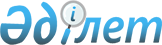 Келес ауданының жайылымдарды басқару және оларды пайдалану жөніндегі 2022-2023 жылдарға арналған жоспарын бекіту туралыТүркістан облысы Келес аудандық мәслихатының 2022 жылғы 28 желтоқсандағы № 22-188-VII шешімі
      Қазақстан Республикасының 2001 жылғы 23 қаңтардағы "Қазақстан Республикасындағы жергілікті мемлекеттік басқару және өзін-өзі басқару туралы" Заңының 6 бабының 1 тармағының 15) тармақшасына және Қазақстан Республикасының 2017 жылғы 20 ақпандағы "Жайылымдар туралы" Заңының 8 бабының 1) тармақшасына сәйкес, Келес аудандық мәслихаты ШЕШТІ:
      1. Келес ауданының жайылымдарды басқару және оларды пайдалану жөніндегі 2022-2023 жылдарға арналған жоспары қосымшаға сәйкес бекітілсін.
      2. "Келес аудандық мәслихат аппараты" мемлекеттік мекемесі Қазақстан Республикасының заңнамасында белгіленген тәртіппен:
      1) осы мәслихат шешімі қол қойылған күнінен бастап күнтізбелік жиырма күн ішінде электронды түрде қазақ және орыс тілдерінде "Қазақстан Республикасының Заңнама және құқықтық ақпарат институты" шаруашылық жүргізу құқығындағы республикалық мемлекеттік кәсіпорнына Қазақстан Республикасы нормативтік құқықтық актілерінің эталондық бақылау банкіне ресми жариялау және енгізу үшін жолданылуын;
      2) осы шешімді оның ресми жарияланғаннан кейін Келес аудандық мәслихатының интернет-ресурсына орналастырылуын қамтамасыз етсін.
      3. Осы шешім алғашқы ресмижарияланған күнінен кейін күнтізбелік он күн өткен соң қолданысқа енгізіледі. Келес ауданының жайылымдарды басқару және оларды пайдалану жөніндегі 2022-2023 жылдарға арналған жоспары
      Осы Келес ауданы бойынша 2022-2023 жылдарға арналған жайылымдарды басқару және оларды пайдалану жөніндегі жоспар (бұдан әрі - Жоспар) Қазақстан Республикасының 2017 жылғы 20 ақпандағы "Жайылымдар туралы", 2001 жылғы 23 қаңтардағы "Қазақстан Республикасындағы жергілікті мемлекеттік басқару және өзін-өзі басқару туралы" Заңдарына, Қазақстан Республикасы Премьер-Министрінің орынбасары-Қазақстан Республикасы Ауыл шаруашылығы министрінің 2017 жылғы 24 сәуірдегі № 173 "Жайылымдарды ұтымды пайдалану қағидаларын бекіту туралы" бұйрығына (Қазақстан Республикасының Әділет министрлігінде 28 сәуір 2017 жылы № 15090 тіркелген), Қазақстан Республикасы Ауыл шаруашылығы министрінің 2015 жылғы 14 сәуірдегі № 3-3/332 "Жайылымдардың жалпы алаңына түсетін жүктеменің шекті рұқсат етілетін нормасын бекіту туралы" (Қазақстан Республикасының Әділет министрлігінде 15 мамыр 2015 жылы № 11064 тіркелген) бұйрығына сәйкес әзірленді.
      Жоспар жайылымдарды тиімді пайдалану, жем-шөпке қажеттілікті тұрақты қамтамасыз ету және жайылымдардың тозу процестерін болғызбау мақсатында қабылданады.
      Жоспар мазмұны:
      1) құқық белгілейтін құжаттар негізінде жер санаттары, жер учаскелерінің меншік иелері және жер пайдаланушылар бөлінісінде әкімшілік-аумақтық бірлік аумағында жайылымдардың орналасу схемасы (картасы);
      2) жайылым айналымдарының қолайлы схемалары;
      3) жайылымдардың, оның ішінде маусымдық жайылымдардың сыртқы және ішкі шекаралары мен алаңдары, жайылымдық инфрақұрылым объектілері белгіленген картасы;
      4) жайылым пайдаланушылардың су тұтыну нормасына сәйкес жасалған су көздеріне (көлдерге, өзендерге, тоғандарға, апандарға, суару немесе суландыру каналдарына, құбырлы немесе шахталы құдықтарға) қол жеткізу схемасы;
      5) жайылымы жоқ жеке және (немесе) заңды тұлғалардың ауыл шаруашылығы жануарларының мал басын орналастыру үшін, жайылымдарды қайта бөлу және оны берілетін жайылымдарға ауыстыру схемасы; 
      6) ауылдық округ маңында орналасқан жайылымдармен қамтамасыз етілмеген жеке және (немесе) заңды тұлғалардың ауыл шаруашылығы жануарларының мал басын шалғайдағы жайылымдарға орналастыру схемасы;
      7) ауыл шаруашылығы жануарларын жаюдың және айдаудың маусымдық маршруттарын белгілейтін жайылымдарды пайдалану жөніндегі күнтізбелік графигі;
      8) тиісті әкімшілік-аумақтық бірлікте жайылымдарды ұтымды пайдалану үшін қажетті өзге де талаптарды қамтуға тиіс.
      Жоспар жайылымдарды геоботаникалық зерттеп-қараудың жай-күйі туралы мәліметтер, ветеринариялық-санитариялық мекемелер туралы деректер, иелерін-жайылым пайдаланушыларды, жеке және (немесе) заңды тұлғаларды көрсете отырып, ауыл шаруашылығы жануарлары мал басының саны туралы деректер, ауыл шаруашылығы жануарларының түрлері мен жыныстық жас топтары бойынша қалыптастырылған үйірлердің, отарлардың, табындардың саны туралы деректер, шалғайдағы жайылымдарда жаю үшін ауыл шаруашылығы жануарларының мал басын қалыптастыру туралы мәліметтер, екпе және аридтік жайылымдарда ауыл шаруашылығы жануарларын жаю ерекшеліктері, малды айдап өтуге арналған сервитуттар туралы мәліметтер, мемлекеттік органдар, жеке және (немесе) заңды тұлғалар берген өзге де деректер ескеріле отырып қабылданды. 
      Келес ауданының барлық жер көлемі 345129 гектарды құрайды. Барлық ауыл шаруашылығы алқаптарының жиынтығы 236049 гектар, оның ішінде егістік жерлер 23906 гектар, оның ішінде суармалы егістік 20765 гектар, көпжылдық екпе ағаштары 374 гектар, тыңайған жер 2882 гектар, шабындық жерлер жоқ, жайылымдық 208499 гектар, өзгеде жерлер 388 гектар.
      Жер санаттары бойынша:
      ауыл шаруашылық мақсаттары бойынша пайдаланатын жерлер 236049 гектар;
      елді мекендердің жерлері 63759 гектар;
      өнеркәсіп, көлік, байланыс, қорғаныс және ауыл шаруашылық емес басқа мақсаттарда пайдаланатын жерлер 1624 гектар;
      ерекше қорғаудағы табиғи аумақтардың жерлері 2906 гектар;
      су қорының жерлері 952 гектар;
      босалқы жерлер 39839 гектар;
      Әкімшілік-аумақтық бөлініс бойынша Келес ауданында 11 ауылдық округтер, 1 ауыл, 83 ауылдық елді-мекендер орналасқан.
      Мазмұны:
      1. Табиғаты
      2. Климаты
      3. Гидрографиясы
      4. Ауыл шаруашылығы
      Табиғаты:
      Ауданның жері негізінен төбелі, қырқалы жазықты келеді. Жер қойнауында құм, саз балшығы және шипалы минералды сулары бар. Ауданның Оңтүстік-шығысынан Келес, Құркелес өзендері ағып өтеді. Аудан жерінің басым бөлігі төбелер мен жазықтықтардан құралған. Біртіндеп батысқа және оңтүстік- батысқа қарай теңіз деңгейінен 240-400 метрге дейін төмендейді. Шығысында бұл төбелер 600-800 метрге дейін көтеріледі. 
      Климаты:
      Келес ауданының климаты континенттік, қысы жұмсақ, жазы ыстық, қуаң. Атмосфералық жауын-шашындардың орташа жылдық мөлшері 80-300 мм-ге дейін жетеді. Жауын-шашынның көбі көктем айларына тиесілі. Ауаның жылдық температурасы қаңтарда 2-3 С, шілдеде +34+38 С болады. Кейде құмды шөлді аймақтарда +40+45 С дейін барады.
      Аудан аумағы табиғи ауа райына байланысты шөлейтті және тауалды аймағында орналасқан. Аймақта егін шаруашылығында бидай, қырықжапырақ, қызылша, шалқан, сарымсақ, қартоп, сәбіз, пияз және бау-бақша, жүзім өсіру өркендесе, сонымен қатар динамикалық түрде жылыжай шаруашылықтары дамыған.
      Гидрографиясы:
      Ауданның су қоры жер беті мен жер асты суларынан тұрады. Келес ауданы аумағындағы су жүйелерінің жалпы саны 147 дана, ұзындығы 641,3 шақырым, су қорғау белдеуі 834,75 га, қашыртқылар 144 бірлік, ұзындығы 393,6 шақырым, су қорғау белдеуі 593,6 га. Ағын су жүйелері арқылы аудандағы суармалы жерлер ағын сумен қамтамасыз етіледі. Келес ауданы арқылы Келес және Құркелес өзендері ағып өтеді.
      Келес өзені ұзындығы 241 шақырым, оның ішінде аудан аумағынан 55 шақырымы өтеді. Қаржантаудың батыс беткейімен Қазығұрт тауынан бастау алады да, Шардара су бөгеніне келіп құяды. Келес өзеніне 10 шақты су тармақтары құяды. Өзенге іргелес орналасқан ауылдық округтерінің саны 6, бөгеттердің жалпы саны 6. Келес өзені арқылы 30 мың гектар егістік жер суландырылады.
      Құркелес өзені ұзындығы 95 шақырым, оның ішінде аудан аумағынан 83 шақырымы өтеді. Сарыағаш ауданы Құркелес ауылдық округі аумағынан бастау алады да, Тегісшіл ауылдық округі, Келес ауданы аумағынан Біртілек, Ошақты, және Бірлік ауылдық округтерін қиып өтіп Сырдария өзеніне құяды. Құркелес өзеніне 8 шақты су тармақтары құяды. Өзенге іргелес орналасқан ауылдық округтерінің саны 5. Құркелес өзені арқылы 18 мың гектар егістік жер суландырылады.
      Егін шаруашылығы Келес және Құркелес өзендері аңғарларында және өзендер арасындағы жазықты суайырықта жақсы дамыған. Сондай-ақ аудан аумағында Шошым, Ошақты, Бесабдал, Оймауыт, Боз су, Ащысай сияқты ірі каналдар және Ақылбексай су қоймасы бар. Осы каналдар арқылы егістік жерлер сумен қамтылады.
      Ауыл шаруашылығы:
      Барлық ауыл шаруашылығына жарамды жерінің аумағы 236049 гектар. Оның ішінде егістік жерлер 23906 гектар, оның ішінде суармалы егістік 20765 гектар, көпжылдық екпе ағаштары 374 гектар, тыңайған жер 2882 гектар, шабындық жерлер жоқ, жайылымдық 208499 гектар, өзгеде жерлер 388 гектар.
      Келес ауданы бойынша ірі қара 63959, қой-ешкі 369724, жылқы 22254, түйе 322 басқа жетті.
      Келес ауданындағы ауыл және ауылдық округтері бойынша мал басының саны, табиғи жайылымының көлемі және табиғи жайылымды қажет ететін көлемі туралы мәлімет:
      Төрт түлік малды жайылымдық жерлермен қамтылу деңгейі:
      Жұртшылық шаруашылық малдарына қызмет көрсететін ветеринариялық-санитарлық объектілер: ветеринариялық станциялар - 11, ұсақ малдарды шомылдыру орындары - 21, жасанды ұрықтандыру пунктері - 7, биотермиялық шұңқырлар саны - 9 туралы мәлімет.
      Ветеринариялық-санитариялық мекемелер туралы деректер:
      Жайылым жерлердің құрғақ массасының орташа түсімділігі 5,3 центнер/гектарына, азықтық бірлігі 3,1 центнер/гектарына.
      Табиғи жем-шөп алқаптарындағы жайылымдардың түсімділігі (центнер/гектарына) мен азықтық бірлігіне баға беру төмендегі көрсеткіштермен жүргізілді.
      Жем-шөп қорының құнарлығы төмендегі көрсеткіштер бойынша бағаланады: 
      Қорытынды
      Келес ауданында жалпы жайылымдық жерлер 208499 гектарды құрайды, Қазақстан Республикасы Ауыл шаруашылығы министрлігінің 2015 жылдың 14 сәуірдегі № 3-3/332 "Жайылымның жалпы алаңы жүктемесінің, шекті рұқсат етілетін нормасын бекіту туралы" бұйрығына сәйкес, мал басына шаққандағы жайылымды есептей келе барлығы 165670,2 гектар жайылым жер учаскесі қажет екендігі анықталды. 
      Аудан бойынша барлығы 456259 бас (63959 ірі қара, 22254 жылқы, 369724 уақ мал, 322 түйе) көлемі 288082 гектар жайылымды пайдаланады, осы көрсетілген малдардың ішінде барлығы 42297 бас (11894 ірі қара, 3575 жылқы,26828 уақ мал) мал бір орында, қоралық жағдайда ұсталып, бордақыланады.
      Жоғарыда көрсетілгендердің негізінде Келес ауданында жалпы 414284 бас малға көлемі – 165670,2 гектар жайылым жер жеткіліксіз екендігі анықталды.
      Келес ауданындағы жайылымдық жердің жеткіліксіздігін шешу үшін, жайылымдық жерлерге түсетін жүктемені азайтып, күзгі егіндік жиналған соң босаған егістік алқаптарға жаю, мал өсіруді жайылымдық -қоралық жүйеден жайылымды қажет етпейтін мал өсіру жүйесіне (қорада ұстап бағу, бордақылау) ауыстыру қажет.
      Ұсыныс
      Қазақстан Республикасы Ауыл шаруашылығы министрлігінің 2015 жылдың 14 сәуірдегі № 3-3/332 "Жайылымның жалпы алаңы жүктемесінің, шекті рұқсат етілетін нормасын бекіту туралы" бұйрығында мал басына белгіленген жайылымның шекті мөлшерін тұрғылықты жерге байланысты қайта есептеу ұсынылады.
      Қосымшада ауылдық округтері бөлінісінде мәліметтер, схемалар мен карталар:
      1-қосымша-Ақтөбе ауылдық округі
      2-қосымша-Алпамыс батыр ауылдық округі
      3-қосымша-Бірлік ауылдық округі
      4-қосымша-Біртілек ауылдық округі
      5-қосымша-Бозай ауылдық округі
      6-қосымша-Жүзімдік ауылдық округі
      7-қосымша-Бірлесу ауылдық округі
      8-қосымша-Жамбыл ауылдық округі
      9-қосымша- Ошақты ауылдық округі
      10-қосымша-Қошқарата ауылдық округі
      11-қосымша-Ұшқын ауылдық округі
      1. Ақтөбе ауылдық округі 
      Орталығы–Қызыләскер ауылы.
      Елді мекендері-Жуантөбе, М.Горкий, Жаңа дәуір, Ынтымақ, Көгерту, Қызыләскер, Ақжар, Қаратөбе, Көкбұлақ, Ғ.Мұратбаев, Қияжол, Құйған, Бозсу, Ескіқорған.
      Халық саны-24508 адам. 
      Округтің жалпы жер көлемі-15471 гектар.
      Оның ішінде:
      ауыл шаруашылық жерлер-13107 гектар;
      жалпы егістік жерлер-3596 гектар;
      жайылым жерлер-9454 гектар;
      Елді мекендер бойынша ауыл шаруашылығы жануарлары мал басының саны туралы деректер:
      Ветеринариялық-санитариялық мекемелер туралы деректер:
      Ауыл шаруашылығы жануарларын жаюдың және айдаудың маусымдық маршруттарын белгілейтін жайылымдарды пайдалану жөніндегі күнтізбелік кестесі. Жайылым кезеңінің ұзақтығы келесідей:
      Ауыл шаруашылығы жануарларының мал басына шаққандағы жайылымның қажеттілігі туралы кестесі: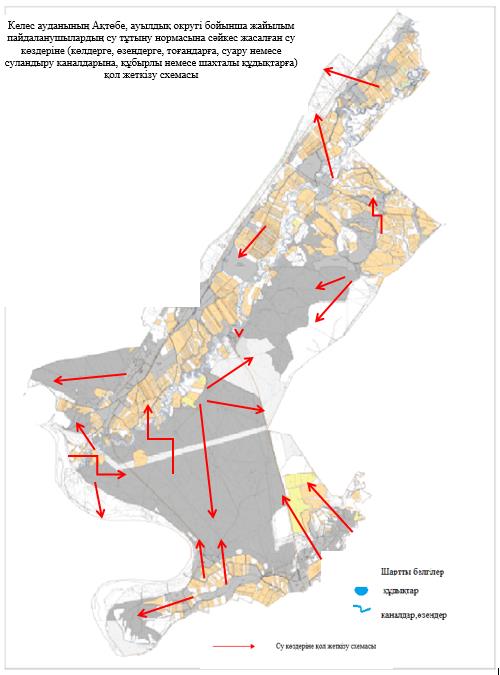 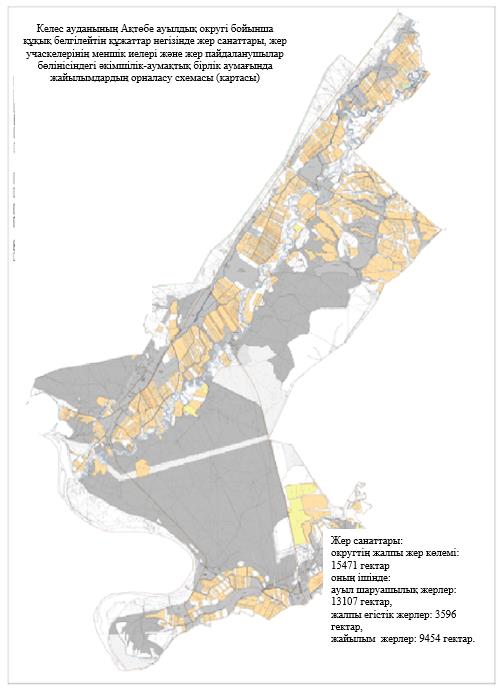 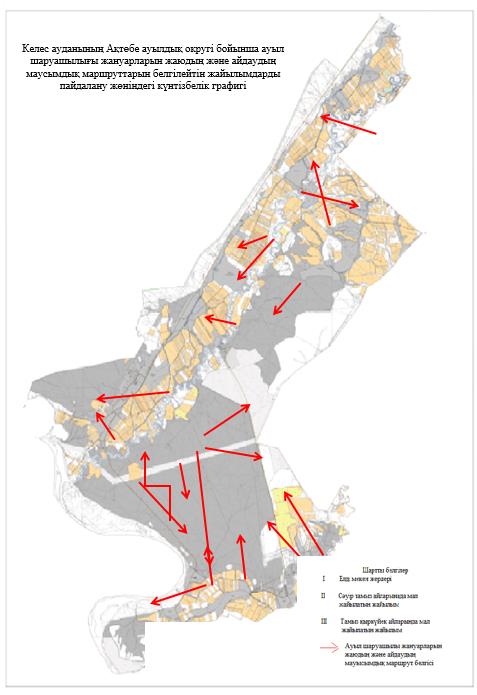 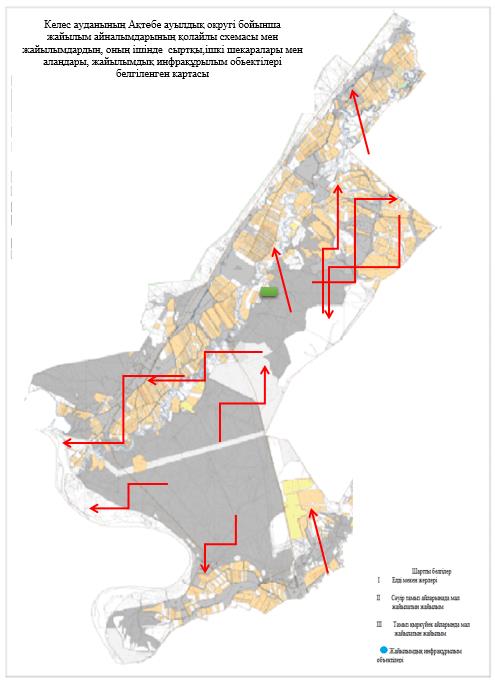 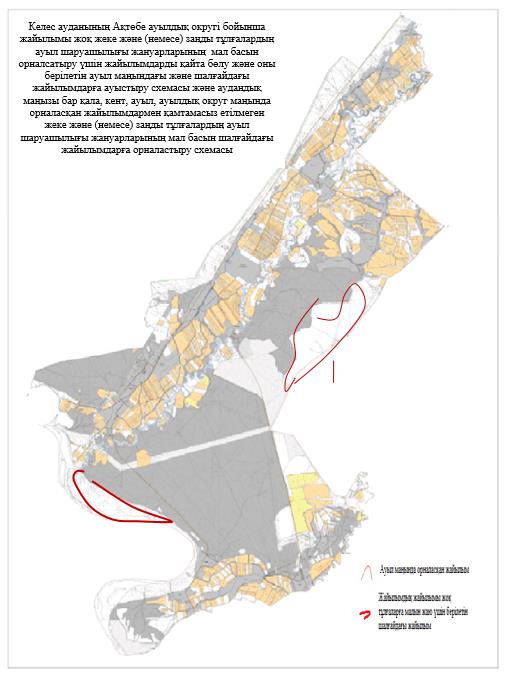 
      2. Алпамыс батыр ауылдық округі 
      Орталығы – Ақжол ауылы.
      Елді мекендері Ақжол, Қауыншы.
      Халық саны - 6333 адам.
      Округтің жалпы жер көлемі - 3171,25 гектар.
      Оның ішінде:
      ауыл шаруашылық жер –1114 гектар;
      жалпы егістік – 1070 гектар;
      жайылым жер –1029 гектар
      Елді мекендер бойынша ауыл шаруашылығы жануарлары мал басының саны туралы деректер:
      Ветеринариялық-санитариялық мекемелер туралы деректер:
      Ауыл шаруашылығы жануарларын жаюдың және айдаудың маусымдық маршруттарын белгілейтін жайылымдарды пайдалану жөніндегі күнтізбелік кестесі. Жайылым кезеңінің ұзақтығы келесідей:
      Ауыл шаруашылығы жануарларының мал басына шаққандағы жайылымның қажеттілігі туралы кестесі: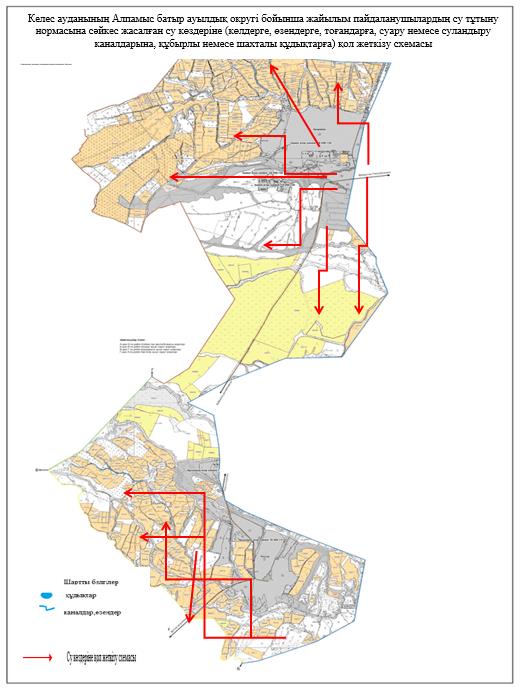 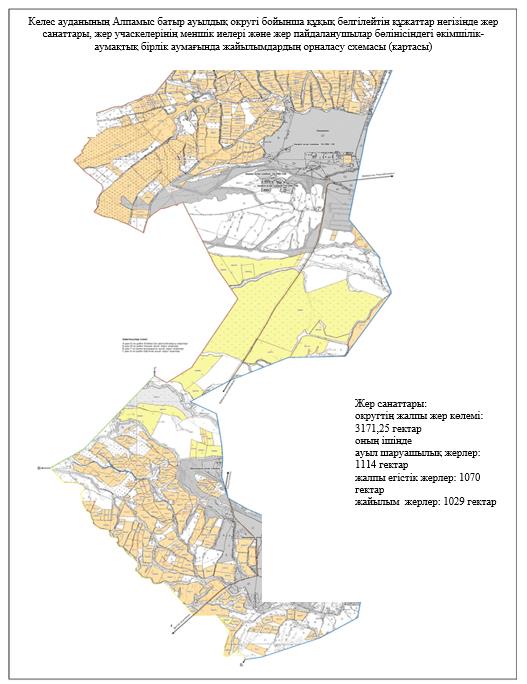 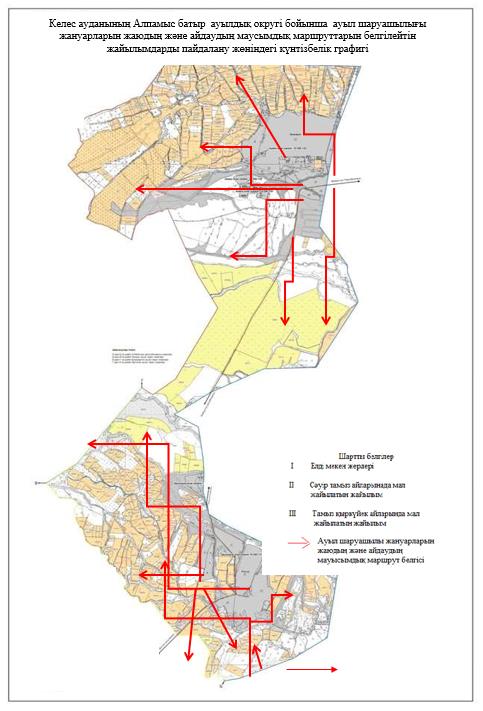 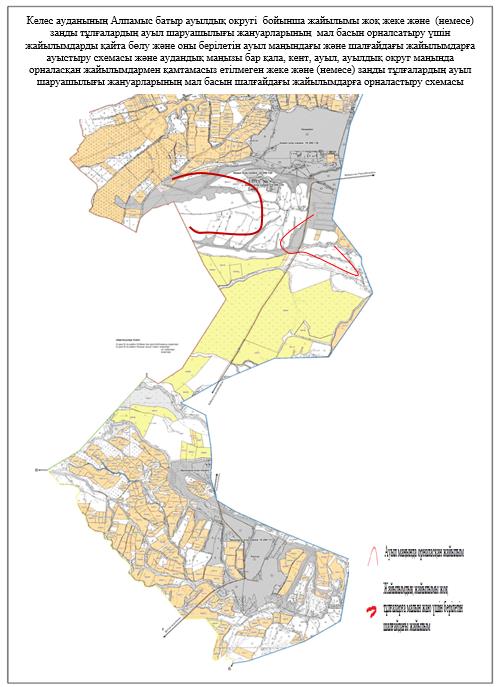 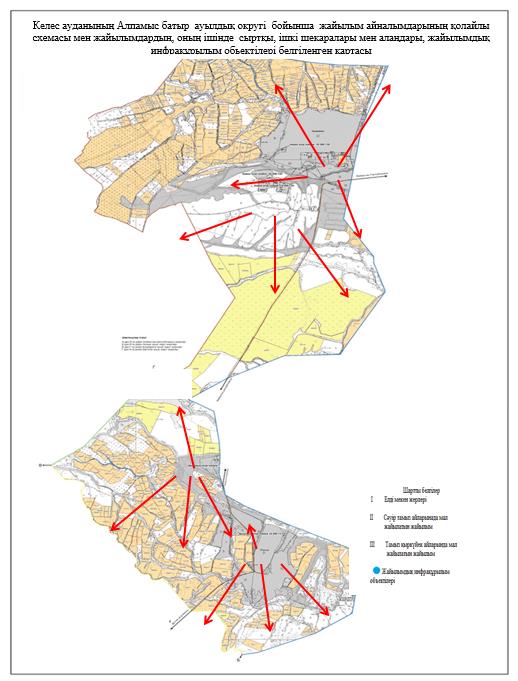 
      3. Бірлік ауылдық округі 
      Орталығы – Бірлік ауылы.
      Елді мекендері - Бірлік, Жаңатіршілік, Қосөткел, Ащысай, Құрөзек, Мәдениет, Үшағаш.
      Халық саны - 5612 адам. 
      Округтің жалпы жер көлемі - 102 121 гектар.
      Оның ішінде:
      ауыл шаруашылық жер – 99 927 гектар;
      жалпы егістік - 1802 гектар;
      жайылым жер – 98 125 гектар
      Елді мекендер бойынша ауыл шаруашылығы жануарлары мал басының саны туралы деректер:
      Ветеринариялық-санитариялық мекемелер туралы деректер:
      Ауыл шаруашылығы жануарларын жаюдың және айдаудың маусымдық маршруттарын белгілейтін жайылымдарды пайдалану жөніндегі күнтізбелік кестесі. Жайылым кезеңінің ұзақтығы келесідей:
      Ауыл шаруашылығы жануарларының мал басына шаққандағы жайылымның қажеттілігі туралы кестесі: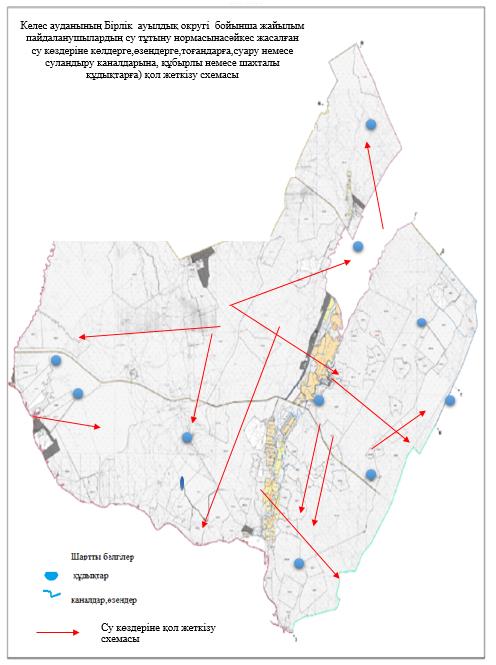 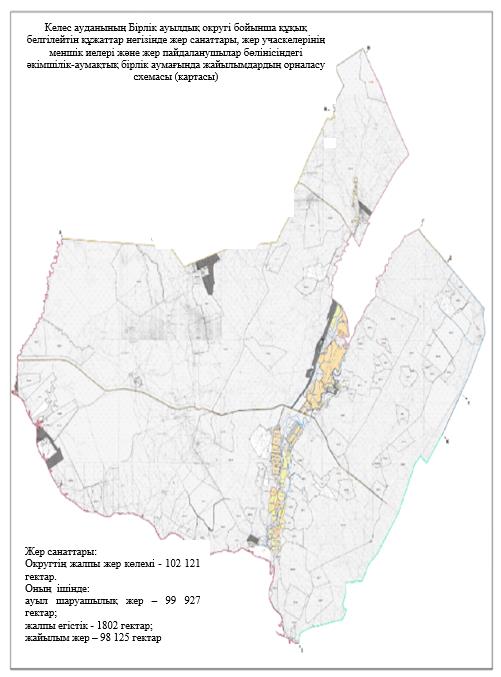 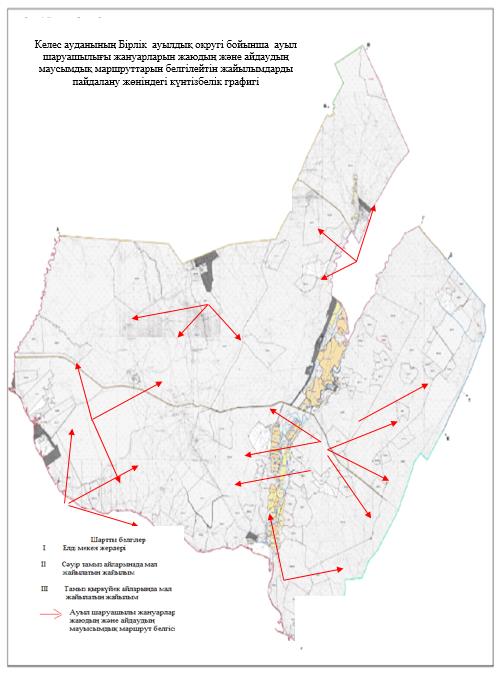 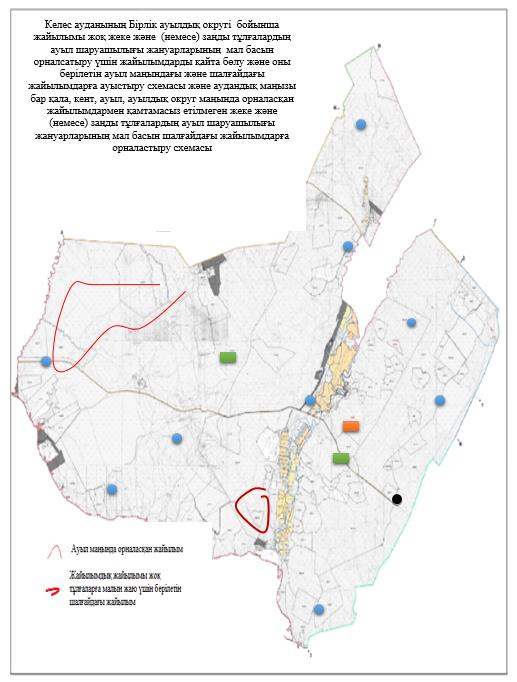 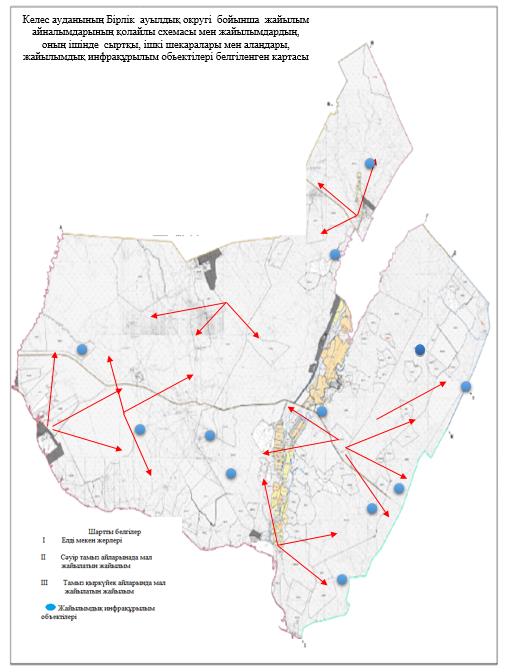 
      4 Біртілек ауылдық округі 
      Орталығы – Біртілек ауылы.
      Елді мекендері – Игілік, Жабай төбе, Шырылдақ, Біртілек, Шұқырсай, Аққорған, Ораз ата, Керегетас, Еңбекші, Амангелді, Көлтоған, Жолбасшы.
      Халық саны - 22761 адам. 
      Округтің жалпы жер көлемі – 11232,54 гектар.
      Оның ішінде:
      ауыл шаруашылық жер – 7379,21 гектар;
      жалпы егістік – 4113,54 гектар;
      жайылым жер – 3225,98 гектар
      Елді мекендер бойынша ауыл шаруашылығы жануарлары мал басының саны туралы деректер:
      Ветеринариялық-санитариялық мекемелер туралы деректер:
      Ауыл шаруашылығы жануарларын жаюдың және айдаудың маусымдық маршруттарын белгілейтін жайылымдарды пайдалану жөніндегі күнтізбелік кестесі. Жайылым кезеңінің ұзақтығы келесідей:
      Ауыл шаруашылығы жануарларының мал басына шаққандағы жайылымның қажеттілігі туралы кестесі: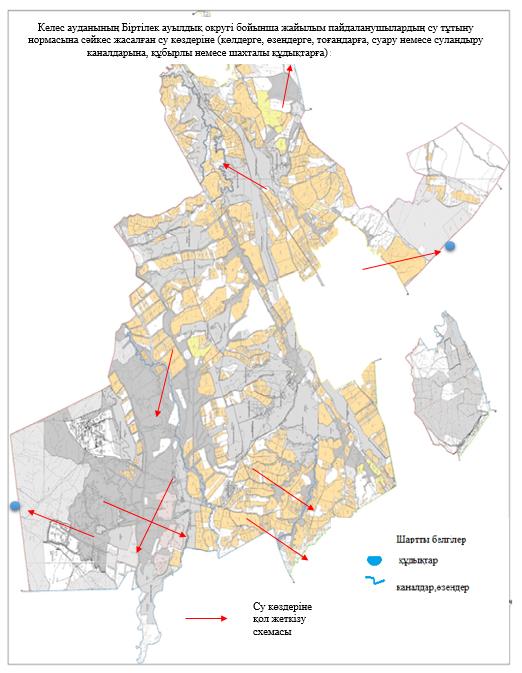 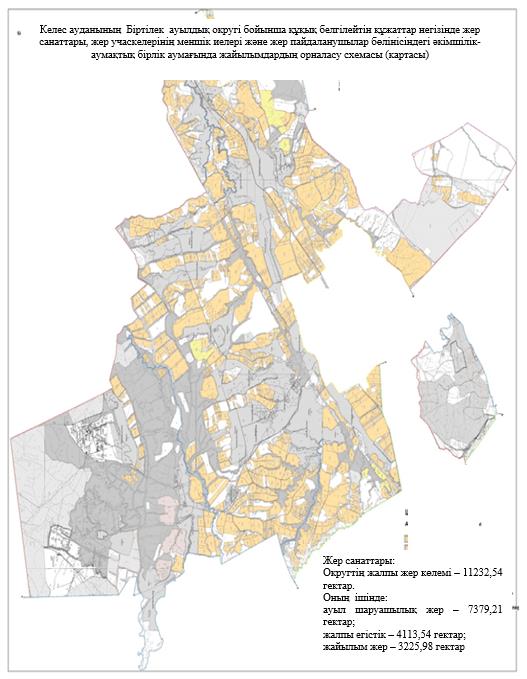 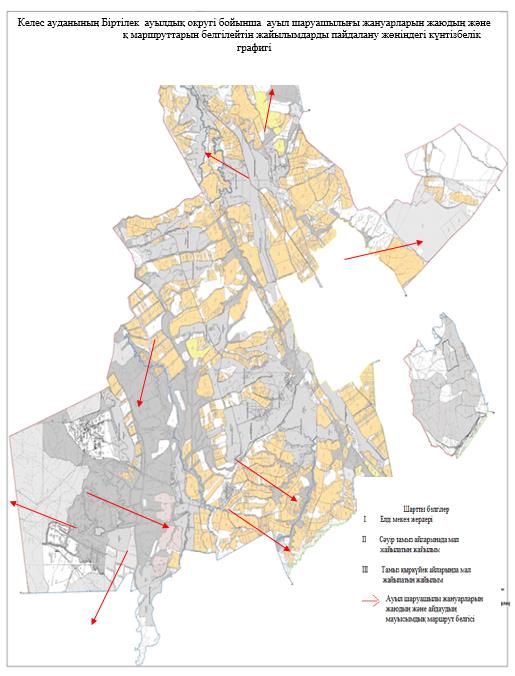 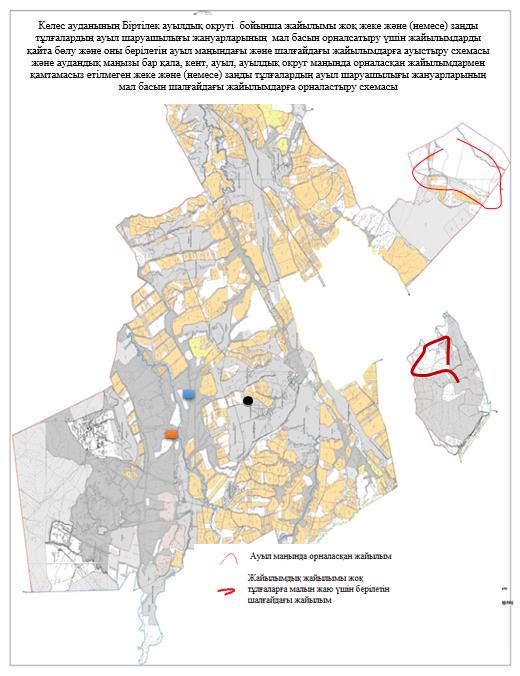 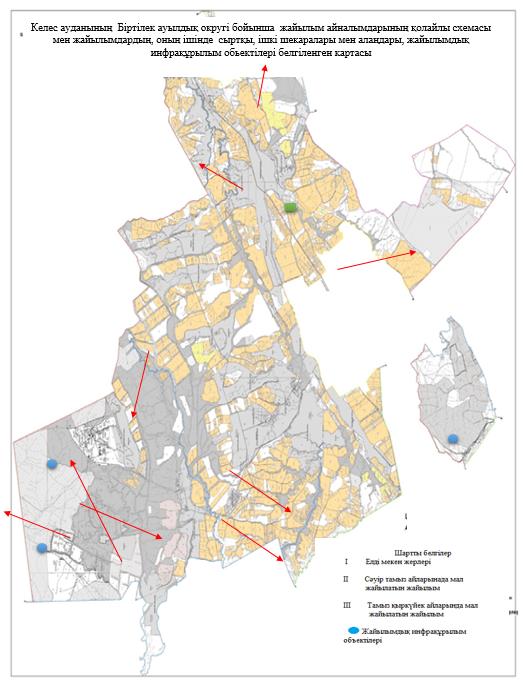 
      5. Бозай ауылдық округі 
      Орталығы – Бозай ауылы.
      Елді мекендері – Бозай, Тентексай, Шолантөбе, Тартоғай.
      Халық саны - 2613 адам. 
      Округтің жалпы жер көлемі – 65962,26 гектар.
      Оның ішінде:
      ауыл шаруашылық жер – 57615 гектар;
      жалпы егістік – 590 гектар;
      жайылым жер – 56658 гектар
      Елді мекендер бойынша ауыл шаруашылығы жануарлары мал басының саны туралы деректер:
      Ветеринариялық-санитариялық мекемелер туралы деректер:
      Ауыл шаруашылығы жануарларын жаюдың және айдаудың маусымдық маршруттарын белгілейтін жайылымдарды пайдалану жөніндегі күнтізбелік кестесі. Жайылым кезеңінің ұзақтығы келесідей:
      Ауыл шаруашылығы жануарларының мал басына шаққандағы жайылымның қажеттілігі туралы кестесі: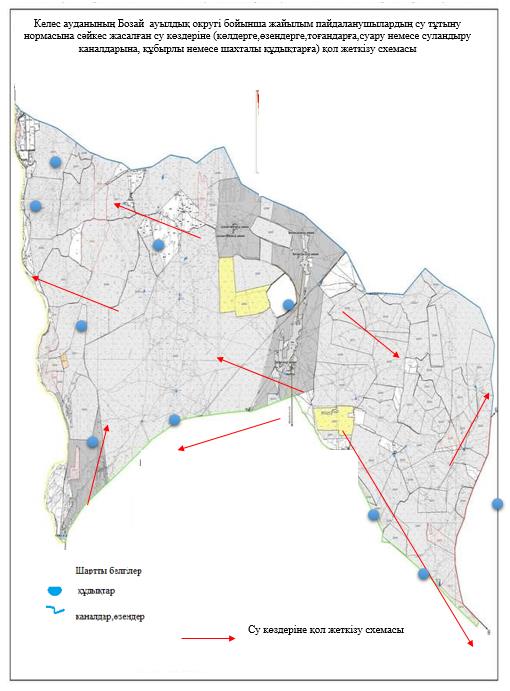 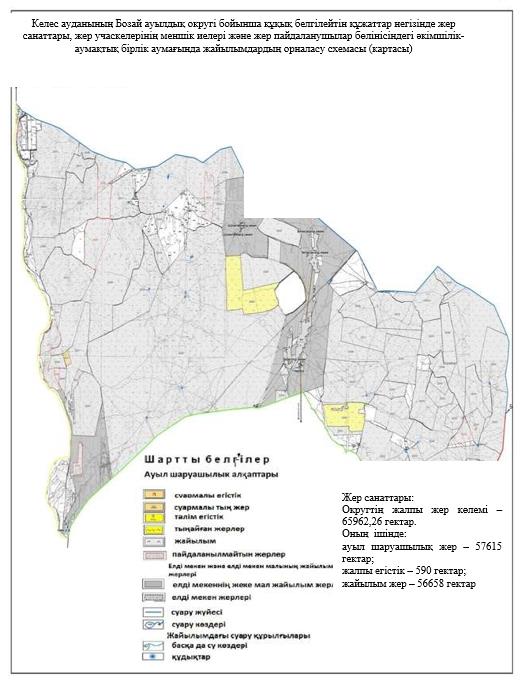 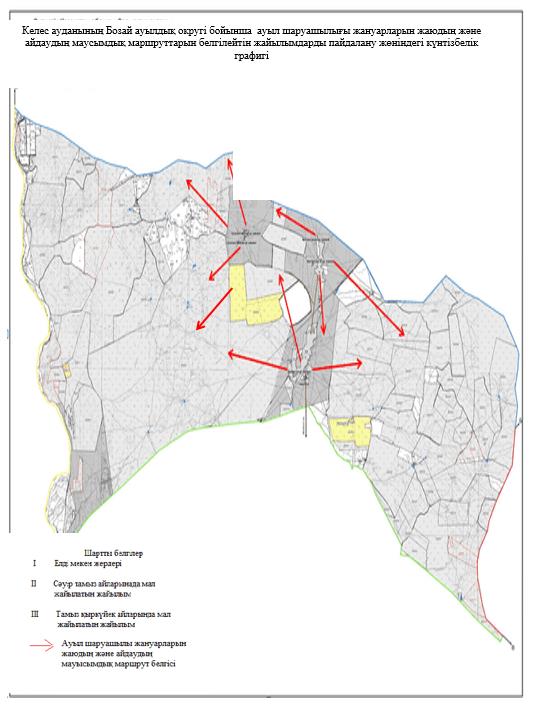 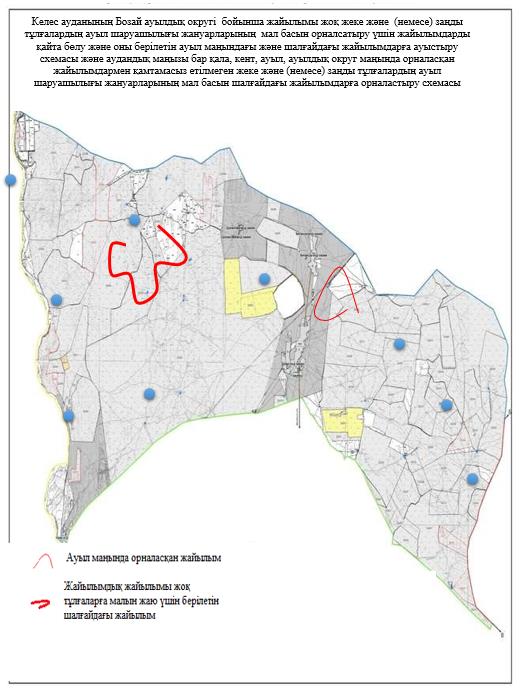 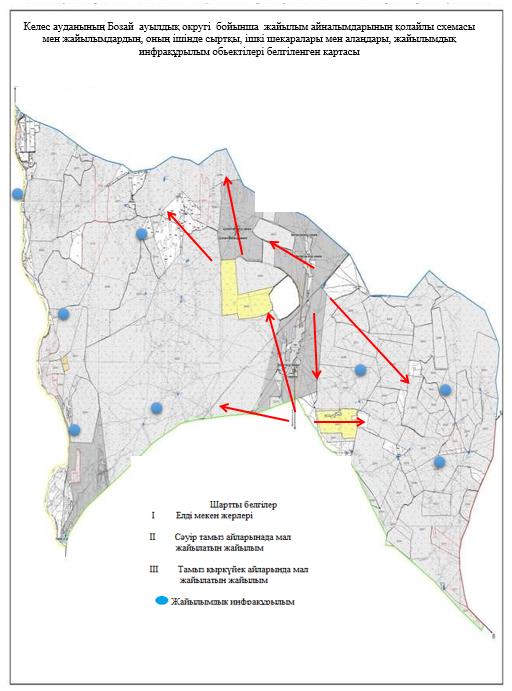 
      6. Жүзімдік ауылдық округі 
      Орталығы – Жүзімдік ауылы.
      Елді мекендері - Жүзімдік, Оңтүстік, Бірлесу, Ақсу
      Халық саны - 4529 адам. 
      Округтің жалпы жер көлемі -7205,93 гектар.
      Оның ішінде:
      ауыл шаруашылық жер –2329,96гектар;
      жалпы егістік –1099,79гектар;
      жайылым жер – 1081,88 гектар
      Елді мекендер бойынша ауыл шаруашылығы жануарлары мал басының саны туралы деректер:
      Ветеринариялық-санитариялық мекемелер туралы деректер:
      Ауыл шаруашылығы жануарларын жаюдың және айдаудың маусымдық маршруттарын белгілейтін жайылымдарды пайдалану жөніндегі күнтізбелік кестесі. Жайылым кезеңінің ұзақтығы келесідей:
      Ауыл шаруашылығы жануарларының мал басына шаққандағы жайылымның қажеттілігі туралы кестесі: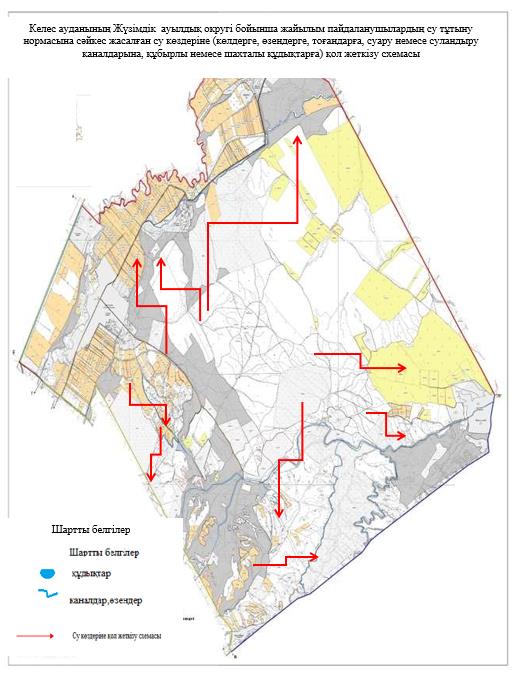 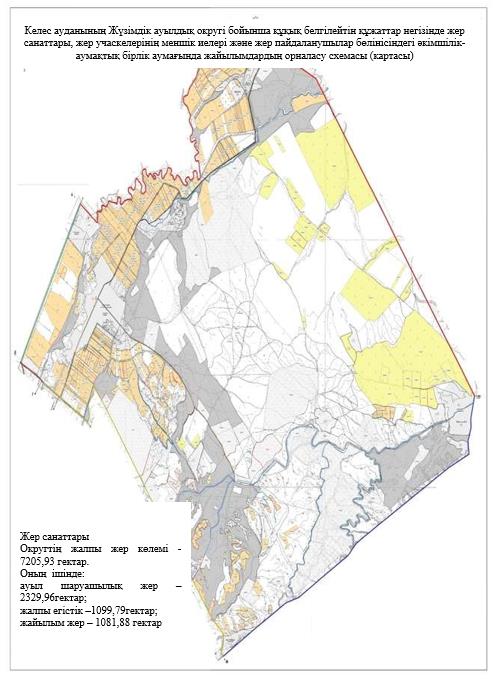 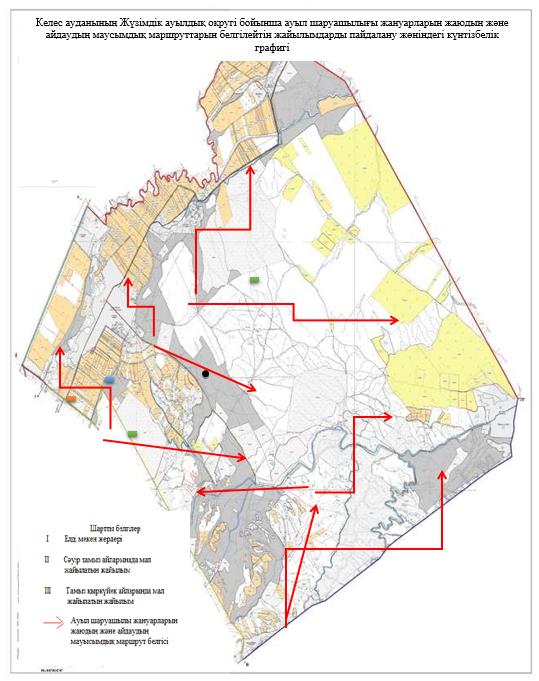 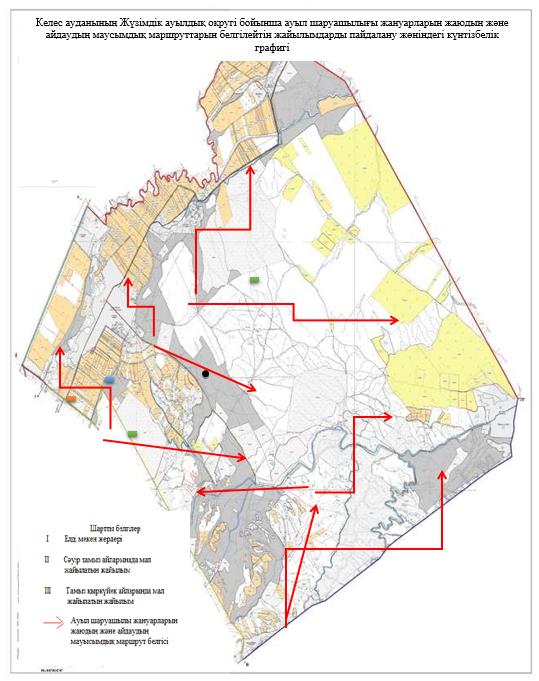 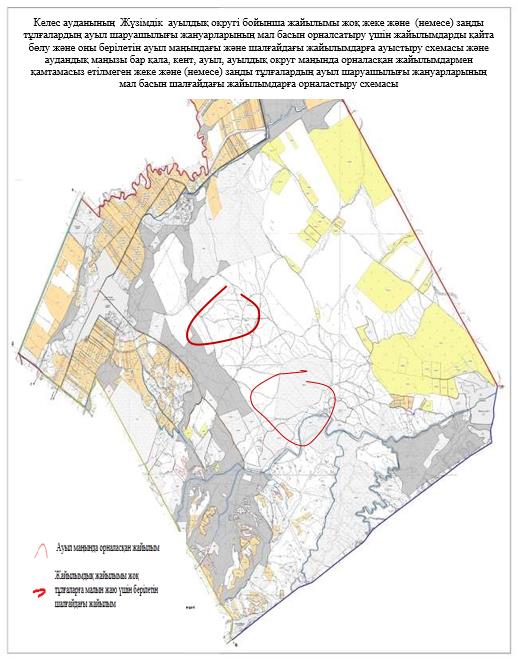 
      7. Бірлесу ауылдық округі 
      Орталығы – Қазақстан ауылы.
      Елді мекендері - Қазақстан, 28-гвардия, Дихан, Берекелі.
      Халық саны – 5506адам. 
      Округтің жалпы жер көлемі - 3454 гектар.
      Оның ішінде:
      ауыл шаруашылық жер – 2578,55 гектар;
      жалпы егістік – 1816,20 гектар;
      жайылым жер – 762,35 гектар.
      Елді мекендер бойынша ауыл шаруашылығы жануарлары мал басының саны туралы деректер:
      Ветеринариялық-санитариялық мекемелер туралы деректер:
      Ауыл шаруашылығы жануарларын жаюдың және айдаудың маусымдық маршруттарын белгілейтін жайылымдарды пайдалану жөніндегі күнтізбелік кестесі. Жайылым кезеңінің ұзақтығы келесідей:
      Ауыл шаруашылығы жануарларының мал басына шаққандағы жайылымның қажеттілігі туралы кестесі: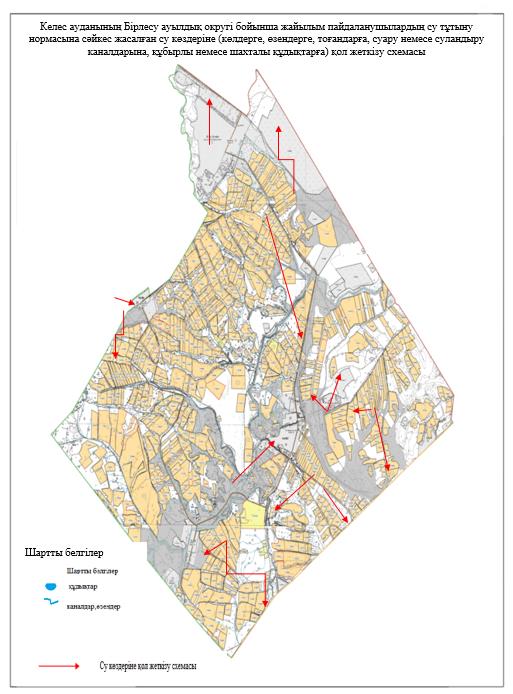 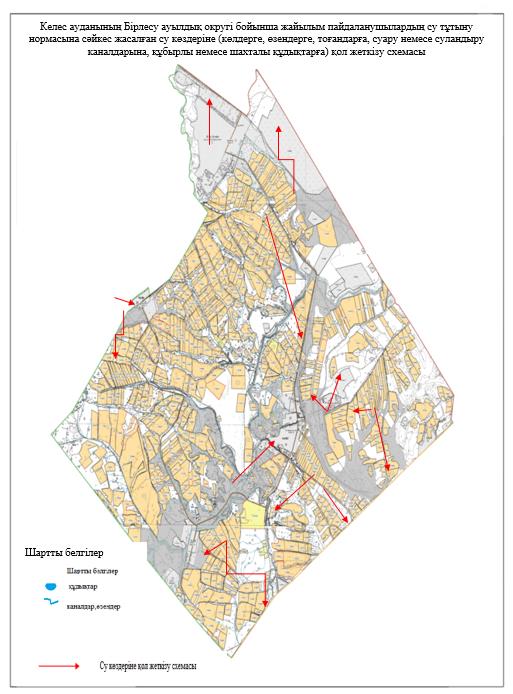 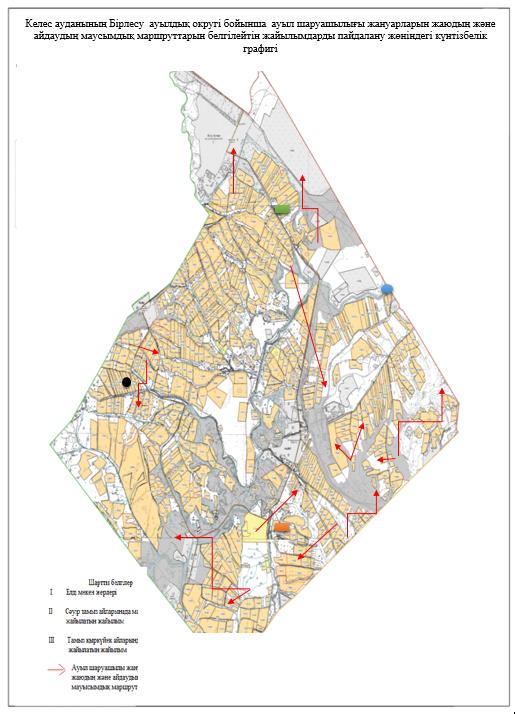 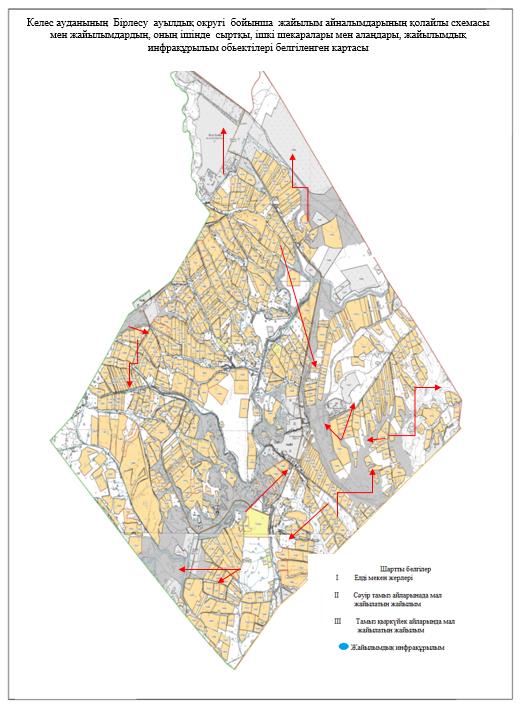 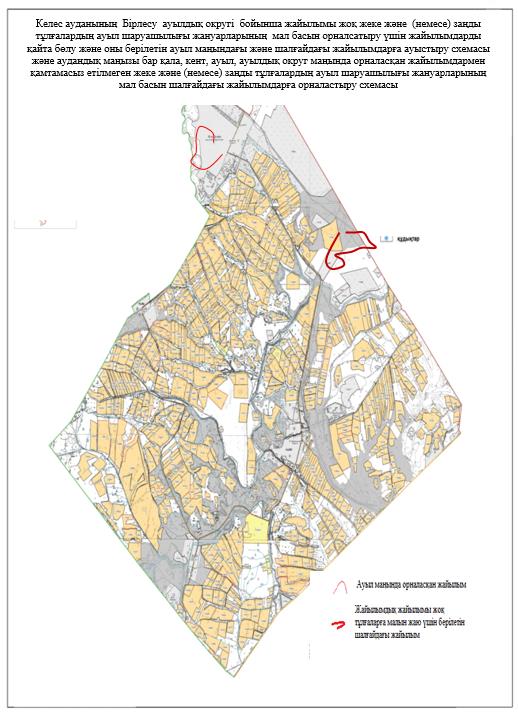 
      8. Жамбыл ауылдық округі 
      Орталығы – Бекбота ауылы.
      Елді мекендері - Бекбота, Ащыкөл, Байғабыл, Қалғансыр, Майда Бозай.
      Халық саны - 4364 адам. 
      Округтің жалпы жер көлемі - 82935 гектар.
      Оның ішінде:
      ауыл шаруашылық жер - 73867 гектар;
      жалпы егістік - 1753 гектар;
      жайылым жер - 72114 гектар.
      Елді мекендер бойынша ауыл шаруашылығы жануарлары мал басының саны туралы деректер:
      Ветеринариялық-санитариялық мекемелер туралы деректер:
      Ауыл шаруашылығы жануарларын жаюдың және айдаудың маусымдық маршруттарын белгілейтін жайылымдарды пайдалану жөніндегі күнтізбелік кестесі. Жайылым кезеңінің ұзақтығы келесідей:
      Ауыл шаруашылығы жануарларының мал басына шаққандағы жайылымның қажеттілігі туралы кестесі: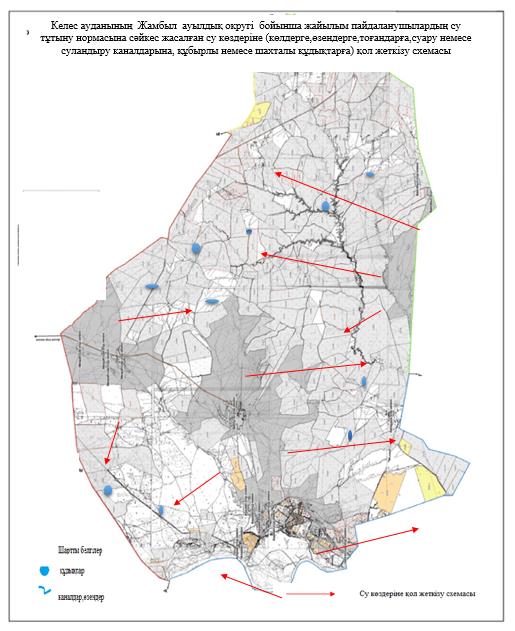 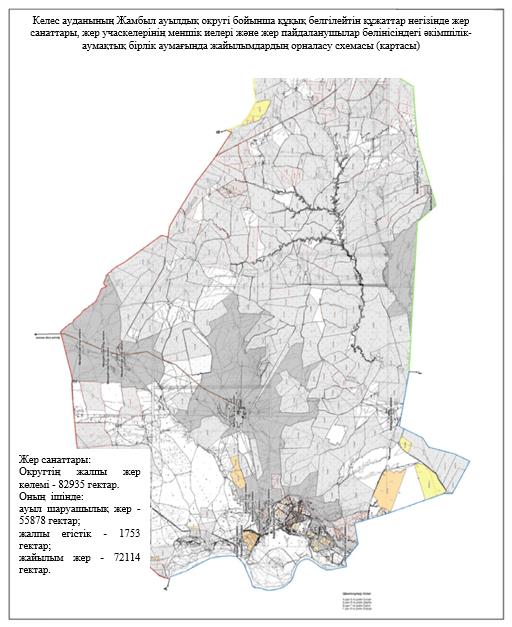 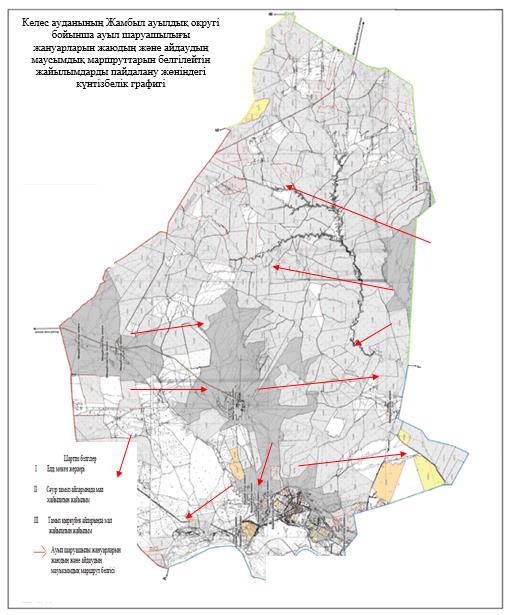 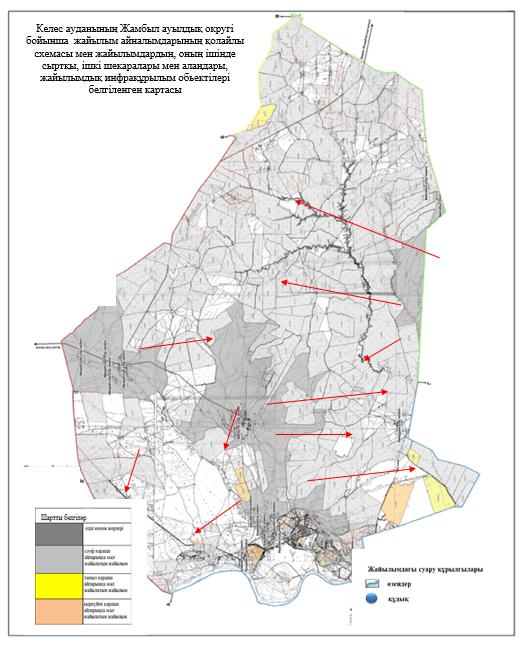 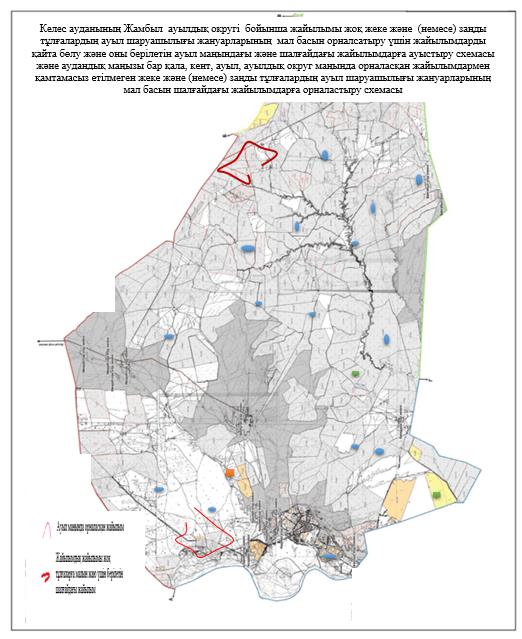 
      9. Ошақты ауылдық округі 
      Орталығы – Ошақты ауылы.
      Елді мекендері – Ошақты, Жетітөбе, Еңбек, Береке, Ынталы, Саңырау, Қоңыртөбе,
      Сарыжылға, Қаратал, Бақышсай, С.Саттаров, Атақоныс, Жиделі елді мекендері.
      Халық саны -16680
      Округтің жалпы жер көлемі - 24945,76 га
      Оның ішінде;
      Ауыл шаруашылық жерлер 
      Жалпы егістік жерлер - 4151,64 га
      Жайылым жерлер - 14638,44 га
      Елді мекендер бойынша ауыл шаруашылығы жануарлары мал басының саны туралы деректер:
      Ветеринариялық-санитариялық мекемелер туралы деректер:
      Ауыл шаруашылығы жануарларын жаюдың және айдаудың маусымдық маршруттарын белгілейтін жайылымдарды пайдалану жөніндегі күнтізбелік кестесі. Жайылым кезеңінің ұзақтығы келесідей:
      Ауыл шаруашылығы жануарларының мал басына шаққандағы жайылымның қажеттілігі туралы кестесі: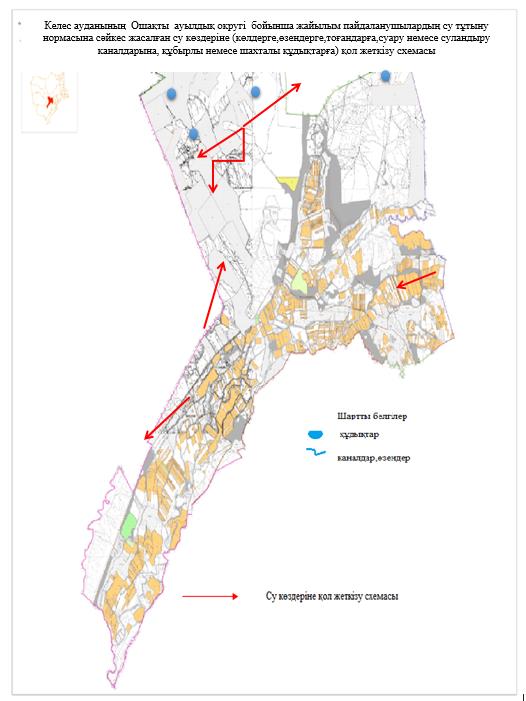 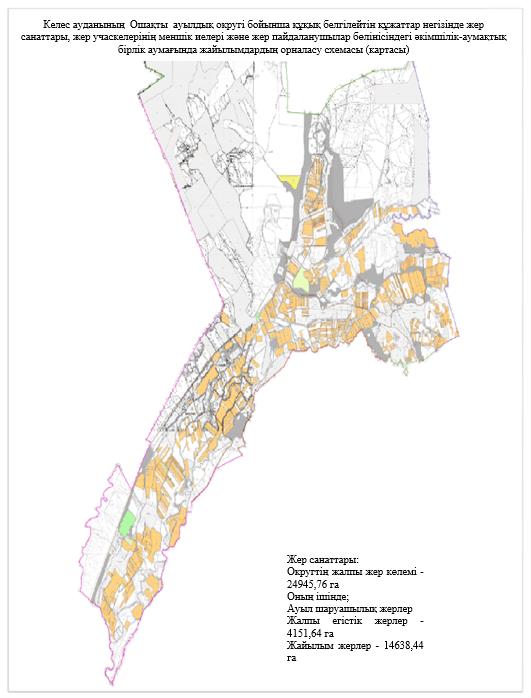 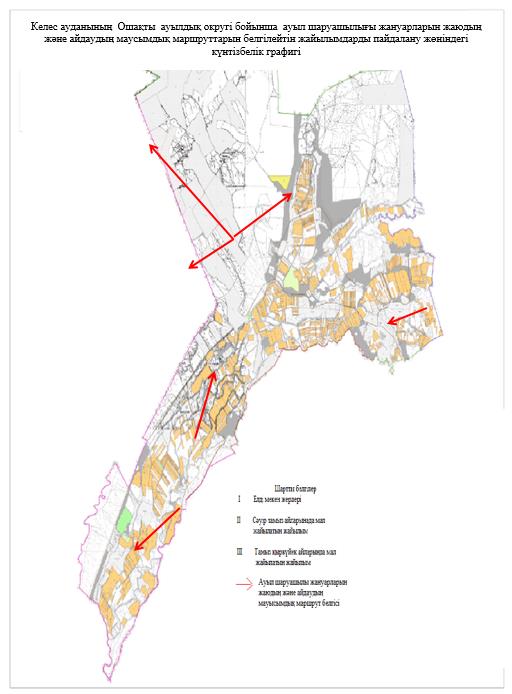 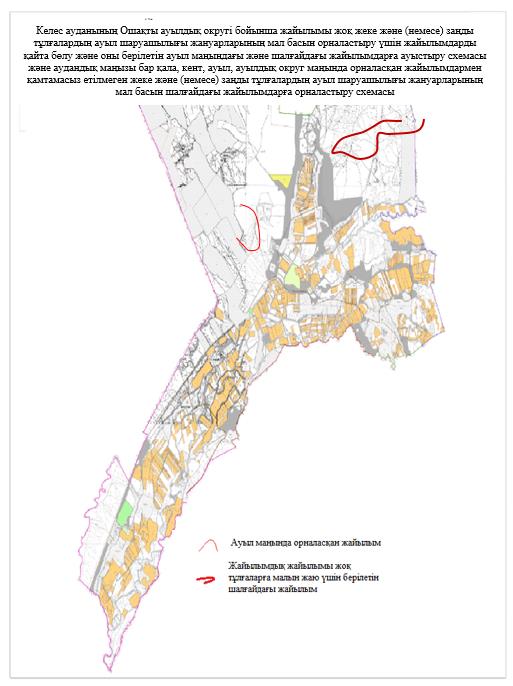 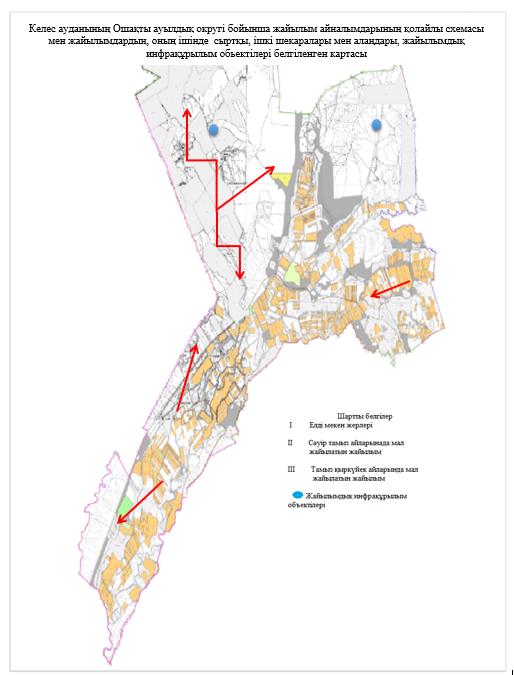 
      10. Қошқарата ауылдық округі 
      Орталығы - Бесқұбыр ауылы.
      Елді мекендері- Қошқарата, Бесқұбыр, Шынар, Ұшқын, 1-мамыр, Бәйтерек, Жамбыл, Жаңақоңыс, Бесауыл, Қарабура, Мақташы, Аманжар, Алғабас. 
      Халық саны - 21985 адам.
      Округтің жалпы жер көлемі - 19098 гектар.
      Оның ішінде:
      ауыл шаруашылық жер - 10492 гектар;
      жалпы егістік - 4521 гектар;
      жайылымдық жер - 5786 гектар.
      Елді мекендер бойынша ауыл шаруашылығы жануарлары мал басының саны туралы деректер:
      Ветеринариялық-санитариялық мекемелер туралы деректер:
      Ауыл шаруашылығы жануарларын жаюдың және айдаудың маусымдық маршруттарын белгілейтін жайылымдарды пайдалану жөніндегі күнтізбелік кестесі. Жайылым кезеңінің ұзақтығы келесідей:
      Ауыл шаруашылығы жануарларының мал басына шаққандағы жайылымның қажеттілігі туралы кестесі: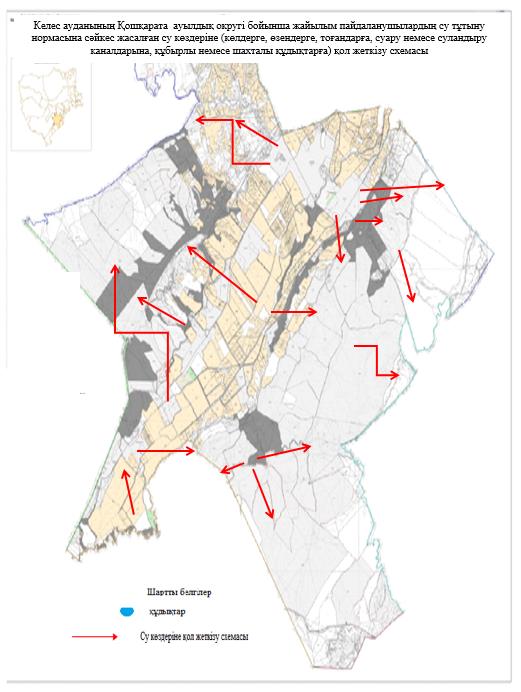 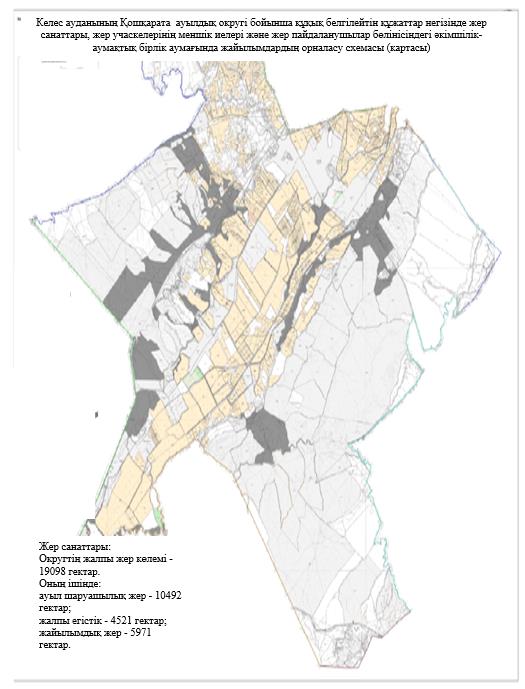 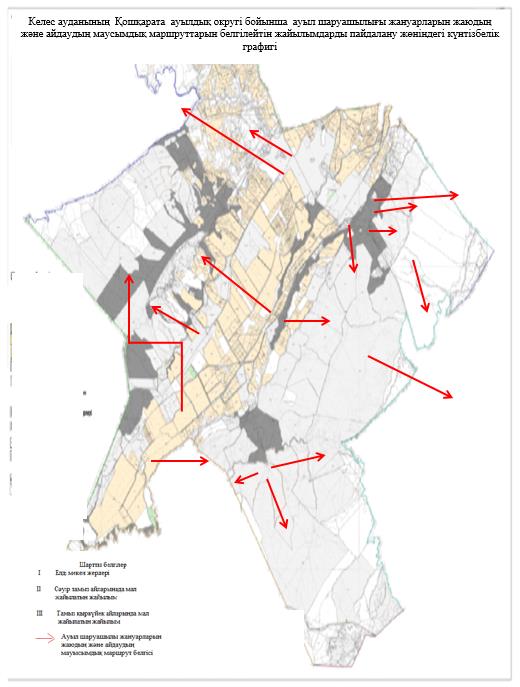 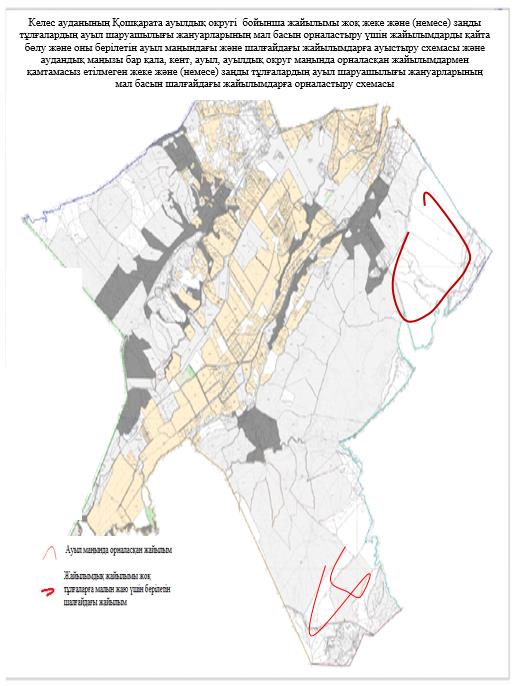 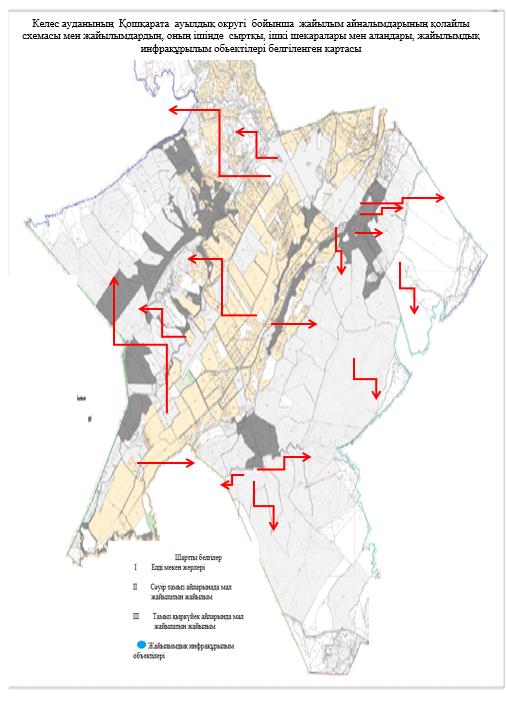 
      11. Ұшқын ауылдық округі 
      Орталығы – Ұшқын ауылы.
      Елді мекендері - Ұшқын, Достық, Қоралас 
      Халық саны - 6925 адам. 
      Округтің жалпы жер көлемі – 3858,50 гектар.
      Оның ішінде:
      ауыл шаруашылық жер – 2117,09 гектар;
      жалпы егістік – 1554,28 гектар;
      жайылым жер – 518,08 гектар
      Елді мекендер бойынша ауыл шаруашылығы жануарлары мал басының саны туралы деректер:
      Ветеринариялық-санитариялық мекемелер туралы деректер:
      Ауыл шаруашылығы жануарларын жаюдың және айдаудың маусымдық маршруттарын белгілейтін жайылымдарды пайдалану жөніндегі күнтізбелік кестесі. Жайылым кезеңінің ұзақтығы келесідей:
      Ауыл шаруашылығы жануарларының мал басына шаққандағы жайылымның қажеттілігі туралы кестесі: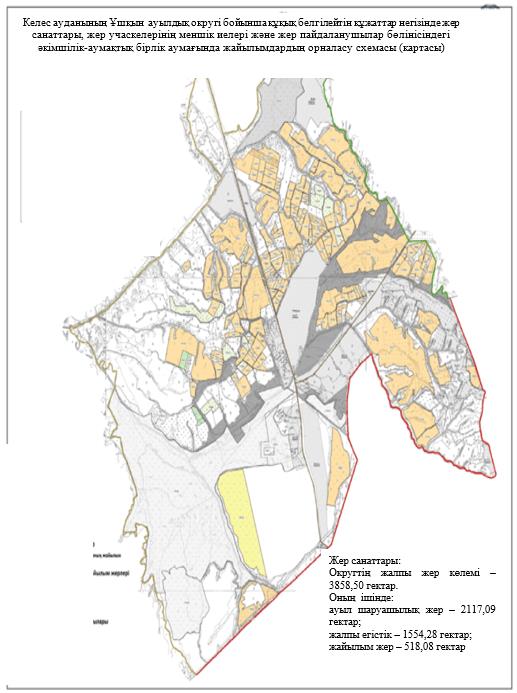 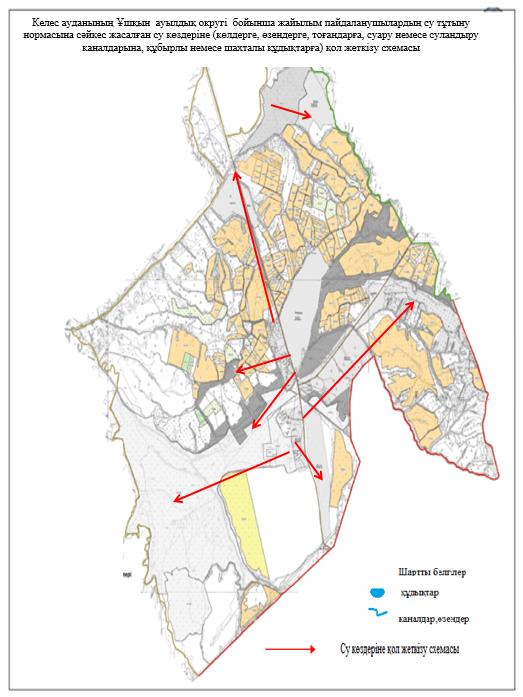 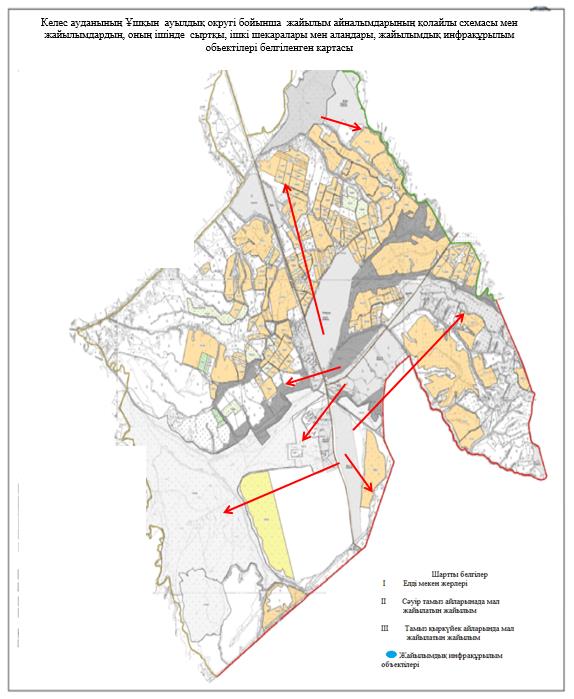 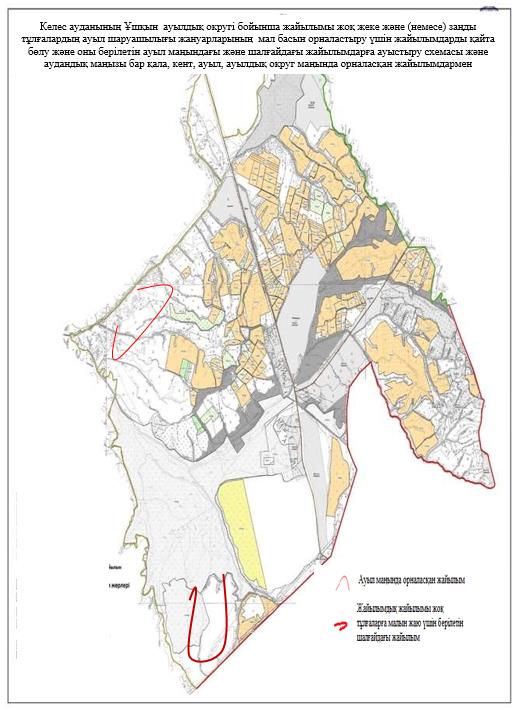 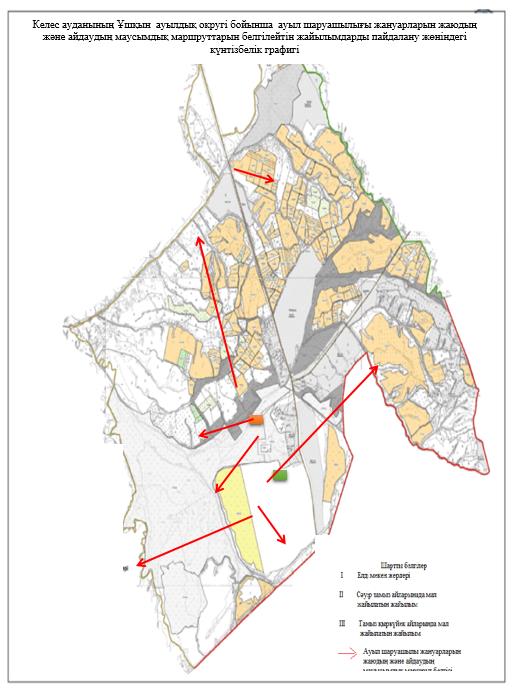 
					© 2012. Қазақстан Республикасы Әділет министрлігінің «Қазақстан Республикасының Заңнама және құқықтық ақпарат институты» ШЖҚ РМК
				
      Аудандық мәслихат хатшысы

А.Тотиков
Келес аудандық мәслихатының 
2022 жылғы "__"______
№________шешіміне
қосымша
Р/с
Ауылдық округ атауы
Түйе
Жылқы
Оның ішінде
Оның ішінде
Табиғи жайылымды қажет ететіні
Р/с
Ауылдық округ атауы
Түйе
Жылқы
Қолда ұсталатыны
Қолда ұсталатыны
Табиғи жайылымды қажет ететіні
1
2
3
4
5
5
6
1
Ақтөбе
46
4268
439
439
3875
2
Алпамыс батыр
0
605
178
178
427
3
Бірлік
0
4165
493
493
3672
4
Біртілек
0
1621
615
615
1006
5
Бозай
0
1978
245
245
1733
6
Жүзімдік
0
707
199
199
508
7
Бірлесу
0
580
140
140
440
8
Жамбыл
0
3145
99
99
3046
9
Ошақты
97
2600
545
545
2152
10
Қошқарата
179
1840
427
427
1592
11
Ұшқын
0
745
195
195
550
барлығы
322
22254
3575
3575
19001
Ірі қара мал
Ірі қара мал
Оның ішінде
Табиғи жайылымды қажет ететіні
Ұсақ мал
Оның ішінде
Табиғи жайылымды қажет ететіні
Ірі қара мал
Ірі қара мал
Қолда ұсталатыны
Табиғи жайылымды қажет ететіні
Ұсақ мал
Қолда ұсталатыны
Табиғи жайылымды қажет ететіні
7
7
8
9
10
11
12
13946
13946
2461
11485
36810
7623
29187
4006
4006
1112
2894
4889
745
4144
4107
4107
485
3622
83215
7137
76078
7961
7961
3379
4582
10408
2783
7625
3007
3007
129
2878
67886
651
67235
3145
3145
655
2490
12600
410
12190
2853
2853
558
2295
2856
350
2506
4720
4720
210
4510
82072
1710
80362
9976
9976
1168
8808
35434
3101
32333
7200
7200
1235
5965
28500
1617
26883
3038
3038
502
2536
5054
701
4353
63959
63959
11894
52065
369724
26828
342896
№
Ауылдық округ атауы
Ауылдық округтердегі жалпы жайылымның жер көлемі, гектар
Мал басы мен қажетті жайылымдық жер көлемі, гектар
Мал басы мен қажетті жайылымдық жер көлемі, гектар
Мал басы мен қажетті жайылымдық жер көлемі, гектар
Мал басы мен қажетті жайылымдық жер көлемі, гектар
Мал басы мен қажетті жайылымдық жер көлемі, гектар
Мал басы мен қажетті жайылымдық жер көлемі, гектар
№
Ауылдық округ атауы
Ауылдық округтердегі жалпы жайылымның жер көлемі, гектар
Түйе 
Жылқы
Нормасы, гектар 
Қажетті жайылым, гектар
Қажетті жайылым, гектар
Ірі қара мал
1
2
3
4
5
6
7
7
8
1
Ақтөбе
11370
46
3875
7
27447
27447
11485
2
Алпамыс батыр
1029
0
427
7
2989
2989
2894
3
Бірлік
98124
0
3672
7
25704
25704
3622
4
Біртілек
8036
0
1006
7
7042
7042
4582
5
Бозай
62078
0
1733
7
12131
12131
2878
6
Жүзімдік
4199
0
508
7
3556
3556
2490
7
Бірлесу
909
0
440
7
3080
3080
2295
8
Жамбыл
76787
0
3046
7
21322
21322
4510
9
Ошақты
14282
97
2152
7
15743
15743
8808
10
Қошқарата
10001
179
1592
7
12397
12397
5965
11
Ұшқын
1267
0
550
7
3850
3850
2536
288082
322
19001
7
135261
135261
52065
Нормасы, гектар 
Қажетті жайылым, гектар
Ұсақ мал
Нормасы, гектар 
Қажетті жайылым, гектар
Жалпы қажет жайылым жер көлемі
Жалпы қажет жайылым жер көлемі
Аудандағы жалпы жайылыммен, қажетті жайылымның айырмасы (+-)
Аудандағы жалпы жайылыммен, қажетті жайылымның айырмасы (+-)
9
10
11
12
13
14
14
15
15
6
55128
29187
2
5837,4
88412,4
88412,4
-77042,4
-77042,4
6
13891,2
4144
2
828,8
17709
17709
-16680
-16680
6
17385,6
76078
2
15215,6
58305,2
58305,2
+39818,8
+39818,8
6
21993,6
7625
2
1525
30560,6
30560,6
-22524,6
-22524,6
6
13814,4
67235
2
13447
39392,4
39392,4
-22685,6
-22685,6
6
11952
12190
2
2438
17946
17946
-13747
-13747
6
11016
2506
2
501,2
14597,2
14597,2
-13688,2
-13688,2
6
21648
80362
2
16072,4
59042,4
59042,4
+17744,6
+17744,6
6
42278,4
32333
2
6466,6
64488
64488
-50206
-50206
6
28632
26883
2
5376,6
46405,6
46405,6
-36404,6
-36404,6
6
12172,8
4353
2
870,6
16893,4
16893,4
-15626,4
-15626,4
6
249912
342896
2
68579,2
453752,2
453752,2
-165670,2
-165670,2
№
Ауылдық округтер
Ветеринариялық станциялар
Ұсақ малдарды шомылдыру орындары
Жасанды ұрықтандыру пунктері
Биотермиялық шұңқырлар
1
Ақтөбе
1
2
1
1
2
Алпамыс батыр
1
1
1
1
3
Бірлік
1
3
-
1
4
Біртілек
1
1
1
2
5
Бозай
1
1
-
6
Жүзімдік
1
-
1
1
7
Бірлесу
1
1
1
1
8
Жамбыл
1
6
-
-
9
Ошақты
1
2
1
-
10
Қошқарата
1
3
1
1
11
Ұшқын
1
1
-
1
Барлығы
Барлығы
11
21
7
9
Жайылымды маусымдық пайдалану ұсынысы
Азықтық бірлік бойынша жайылым сапасының өнімділігі (центнер/гектарына)
Азықтық бірлік бойынша жайылым сапасының өнімділігі (центнер/гектарына)
Азықтық бірлік бойынша жайылым сапасының өнімділігі (центнер/гектарына)
Азықтық бірлік бойынша жайылым сапасының өнімділігі (центнер/гектарына)
Азықтық бірлік бойынша жайылым сапасының өнімділігі (центнер/гектарына)
Жайылымды маусымдық пайдалану ұсынысы
жақсы
ортадан жоғары
орта
ортадан төмен
жаман
1
2
3
4
5
6
Көктемгі-жаздық, күздік- жаздық
11,0 жоғары
7,0-11,0
4,0-6,9
2,0-3,9
2,0 төмен
Көктемдік
7,5 жоғары
5,5-7,5
3,0-5,4
1,5-2,9
1,5 төмен
Күздік
3,0-4,0
2,0-2,9
1,0-1,9
-
1,0 төмен
Көктемдік-күздік
Екі маусым бойынша бағаланады, көктемдік-күздік
Екі маусым бойынша бағаланады, көктемдік-күздік
Екі маусым бойынша бағаланады, көктемдік-күздік
Екі маусым бойынша бағаланады, көктемдік-күздік
Екі маусым бойынша бағаланады, көктемдік-күздік
Жайылымды маусымдық пайдалану ұсынысы
Жем-шөптің құнарлығы (100 килограмм құрғақ шөптегі азықтық бірліктің көлемі)
Жем-шөптің құнарлығы (100 килограмм құрғақ шөптегі азықтық бірліктің көлемі)
Жем-шөптің құнарлығы (100 килограмм құрғақ шөптегі азықтық бірліктің көлемі)
Жайылымды маусымдық пайдалану ұсынысы
жақсы
орта
жаман
1
2
3
4
Көктемдік
68-ден жоғары
51-69
51-ден төмен
Көктемгі-жаздық,
күздік-жаздық
50-ден жоғары
40-50
40-тан төмен
Күздік
40-тан жоғары
30-40
30-дан төмен
№
Елді мекендер
Түйе
Жылқы
Ірі қара мал
Ұсақ мал
1
Жуантөбе 
-
175
776
3364
2
М.Горький
-
236
619
4274
3
Жаңадәуір 
-
174
1048
2984
4
Ынтымақ 
29
411
1367
3751
5
Көгерту 
-
81
401
1360
6
Қызыләскер 
-
482
1269
6735
7
Ақжар 
-
38
646
1453
8
Қаратөбе 
-
546
1092
2947
9
Көкбұлақ 
17
149
763
1768
10
Ғ.Мұратбаев
-
1382
3243
2945
11
Қияжол 
-
49
423
576
12
Құйған 
-
305
468
275
13
Бозсу 
-
141
928
1920
14
Ескіқорған 
-
99
903
2458
Барлығы
Барлығы
46
4268
13946
36810
№
Елді мекендер
Ветеринариялық станциялар
Ұсақ малдарды шомылдыру орындары
Жасанды ұрықтандыру пунктері
Биотермиялық шұңқырлар
1
Жуантөбе 
-
-
-
-
2
М.Горький
-
-
-
-
3
Жаңадәуір 
-
-
-
-
4
Ынтымақ 
-
-
-
-
5
Көгерту 
-
1
-
-
6
Қызыләскер 
1
-
1
-
7
Ақжар 
-
-
-
-
8
Қаратөбе 
-
-
-
-
9
Көкбұлақ 
-
-
-
1
10
Ғ.Мұратбаев
-
-
-
-
11
Қияжол 
-
1
-
-
12
Құйған 
-
-
-
-
13
Бозсу 
-
-
-
-
14
Ескіқорған 
-
-
-
-
Барлығы
1
2
1
1
№
Жайылым аймаққа малдардың айдап шығарылу мерзімі
Жайылым аймаққа шығарылған малдардың қайтарылу мерзімі
Ескерту
1
Сәуір-мамыр
Тамыз-қыркүйек
№
Елді мекендер
Елді мекендердегі жалпы жайылымның жер көлемі, гектар
Елді мекендердегі жалпы жайылымның жер көлемі, гектар
Мал басы мен қажетті жайылымдық жер көлемі,гектар
Мал басы мен қажетті жайылымдық жер көлемі,гектар
Мал басы мен қажетті жайылымдық жер көлемі,гектар
Мал басы мен қажетті жайылымдық жер көлемі,гектар
Мал басы мен қажетті жайылымдық жер көлемі,гектар
Мал басы мен қажетті жайылымдық жер көлемі,гектар
Мал басы мен қажетті жайылымдық жер көлемі,гектар
Мал басы мен қажетті жайылымдық жер көлемі,гектар
Мал басы мен қажетті жайылымдық жер көлемі,гектар
№
Елді мекендер
Елді мекендердегі жалпы жайылымның жер көлемі, гектар
Елді мекендердегі жалпы жайылымның жер көлемі, гектар
Түйе
Түйе
Жылқы
Жылқы
Гектар нормасы
Гектар нормасы
Қажетті жайылым, гектар
Қажетті жайылым, гектар
Ірі қара
1
2
3
3
4
4
5
5
6
6
7
7
8
1
Жуантөбе 
0
0
0
0
149
149
7
7
1043
1043
650
2
М.Горький
0
0
0
0
220
220
7
7
1540
1540
390
3
Жаңадәуір 
0
0
0
0
150
150
7
7
1050
1050
800
4
Ынтымақ 
1275
1275
29
29
395
395
7
7
2968
2968
1123
5
Көгерту 
0
0
0
0
70
70
7
7
490
490
365
6
Қызыләскер 
0
0
0
0
460
460
7
7
3220
3220
980
7
Ақжар 
1786
1786
0
0
30
30
7
7
210
210
568
8
Қаратөбе 
0
0
0
0
500
500
7
7
3500
3500
875
9
Көкбұлақ 
0
0
17
17
126
126
7
7
1001
1001
636
10
Ғ.Мұратбаев
900
900
0
0
1270
1270
7
7
8890
8890
2635
11
Қияжол 
1765
1765
0
0
40
40
7
7
280
280
400
12
Құйған 
1879
1879
0
0
270
270
7
7
1890
1890
413
13
Бозсу 
1790
1790
0
0
125
125
7
7
875
875
796
14
Ескіқорған 
1975
1975
0
0
70
70
7
7
490
490
854
Барлығы
11370
11370
46
46
3875
3875
7
7
27447
27447
11485
Гектар, нормасы
Қажетті жайылым, гектар
Қажетті жайылым, гектар
Ұсақ мал
Ұсақ мал
Гектар, нормасы
Гектар, нормасы
Қажетті жайылым, гектар
Қажетті жайылым, гектар
Жалпы қажет жайылым жер көлемі, гектар
Жалпы қажет жайылым жер көлемі, гектар
Елді мекендердегі жалпы жайылым мен қажетті жайылымның айырмасы, (-,+)
Елді мекендердегі жалпы жайылым мен қажетті жайылымның айырмасы, (-,+)
9
10
10
11
11
12
12
13
13
14
14
15
15
6
3120
3120
2702
2702
2
2
540,4
540,4
4703,4
4703,4
4703,4
4703,4
6
1872
1872
3569
3569
2
2
713,8
713,8
4125,8
4125,8
4125,8
4125,8
6
3840
3840
2356
2356
2
2
471,2
471,2
5361,2
5361,2
5361,2
5361,2
6
5390,4
5390,4
2862
2862
2
2
572,4
572,4
8930,8
8930,8
7655,8
7655,8
6
1752
1752
1132
1132
2
2
226,4
226,4
2468,4
2468,4
2468,4
2468,4
6
4704
4704
6252
6252
2
2
1250,4
1250,4
9174,4
9174,4
9174,4
9174,4
6
2726,4
2726,4
1254
1254
2
2
250,8
250,8
3187,2
3187,2
1401,2
1401,2
6
4200
4200
2256
2256
2
2
451,2
451,2
8151,2
8151,2
8151,2
8151,2
6
3052,8
3052,8
1125
1125
2
2
225
225
4278,8
4278,8
4278,8
4278,8
6
12648
12648
2365
2365
2
2
473
473
22011
22011
21111
21111
6
1920
1920
356
356
2
2
71,2
71,2
2271,2
2271,2
506,2
506,2
6
1982,4
1982,4
400
400
2
2
80
80
3952,4
3952,4
2073,4
2073,4
6
3820,8
3820,8
900
900
2
2
180
180
4875,8
4875,8
3085,8
3085,8
6
4099,2
4099,2
1658
1658
2
2
331,6
331,6
4920,8
4920,8
2945,8
2945,8
6
55128
55128
29187
29187
2
2
5837,4
5837,4
88412,4
88412,4
77042,4
77042,4
№
Елді мекендер
Түйе
Жылқы
Ірі қара мал
Ұсақ мал
1
Ақжол
0
180
1760
2649
2
Қауыншы
0
425
2264
2240
Барлығы
0
605
4006
4889
№
Елді мекендер
Ветеринариялық станциялар
Ұсақ малдарды шомылдыру орындары
Жасанды ұрықтандыру пунктері
Биотермиялық шұңқырлар
1
Ақжол
1
-
-
1
2
Қауыншы
-
-
-
-
Барлығы
1
-
-
1
№
Жайылым аймаққа малдардың айдап шығарылу мерзімі
Жайылым аймаққа шығарылған малдардың қайтарылу мерзімі
Ескерту
1
Сәуір-мамыр
Тамыз-қыркүйек
№
Елді мекендер
Елді мекендердегі жалпы жайылымның жер көлемі,гектар
Елді мекендердегі жалпы жайылымның жер көлемі,гектар
Мал басы мен қажетті жайылымдық жер көлемі,гектар
Мал басы мен қажетті жайылымдық жер көлемі,гектар
Мал басы мен қажетті жайылымдық жер көлемі,гектар
Мал басы мен қажетті жайылымдық жер көлемі,гектар
Мал басы мен қажетті жайылымдық жер көлемі,гектар
Мал басы мен қажетті жайылымдық жер көлемі,гектар
Мал басы мен қажетті жайылымдық жер көлемі,гектар
Мал басы мен қажетті жайылымдық жер көлемі,гектар
Мал басы мен қажетті жайылымдық жер көлемі,гектар
№
Елді мекендер
Елді мекендердегі жалпы жайылымның жер көлемі,гектар
Елді мекендердегі жалпы жайылымның жер көлемі,гектар
Түйе
Түйе
Жылқы
Жылқы
Гектар нормасы
Гектар нормасы
Қажетті жайылым, гектар
Қажетті жайылым, гектар
Ірі қара
1
2
3
3
4
4
5
5
6
6
7
7
8
1
Ақжол
919
919
0
0
102
102
7
7
714
714
1235
2
Қауыншы
110
110
0
0
325
325
7
7
2275
2275
1659
Барлығы
1029
1029
0
0
427
427
7
7
2989
2989
2894
Гектар, нормасы
Қажетті жайылым, гектар
Қажетті жайылым, гектар
Уақ мал
Уақ мал
Гектар, нормасы
Гектар, нормасы
Қажетті жайылым, гектар
Қажетті жайылым, гектар
Жалпы қажет жайылым жер көлемі
Жалпы қажет жайылым жер көлемі
Елді мекендердегі жалпы жайылым мен қажетті жайылымның айырмасы, (-,+)
Елді мекендердегі жалпы жайылым мен қажетті жайылымның айырмасы, (-,+)
9
10
10
11
11
12
12
13
13
14
14
15
15
6
5928
5928
2254
2254
2
2
450,8
450,8
7092,8
7092,8
6173,8
6173,8
6
7963,2
7963,2
1890
1890
2
2
378
378
10616,2
10616,2
10506,2
10506,2
6
13891,2
13891,2
4144
4144
2
2
828,8
828,8
17709
17709
16680
16680
№
Елді мекендер
Түйе
Жылқы
Ірі қара мал
Ұсақ мал
1
Бірлік
0
858
906
14103
2
Жаңатіршілік
0
546
897
8851
3
Қосөткел
0
502
797
16204
4
Коммунизм (Ащысай)
0
388
287
7220
5
Құрөзек
0
495
465
6120
6
Мәдениет
0
1053
425
24532
7
Үшағаш
0
323
330
6185
Барлығы
0
4165
4107
83215
№
Елді мекендер
Ветеринариялық станциялар
Ұсақ малдарды шомылдыру орындары
Жасанды ұрықтандыру пунктері
Биотермиялық шұңқырлар
1
Бірлік
1
1
-
1
2
Жаңатіршілік
-
-
-
-
3
Қосөткел
-
-
-
-
4
Коммунизм (Ащысай)
-
-
-
-
5
Құрөзек
-
-
-
-
6
Мәдениет
-
2
-
-
7
Үшағаш
-
-
-
-
Барлығы
1
3
-
1
№
Жайылым аймаққа малдардың айдап шығарылу мерзімі
Жайылым аймаққа шығарылған малдардың қайтарылу мерзімі
Ескерту
1
Сәуір-мамыр
Тамыз-қыркүйек
№
Елді мекендер
Елді мекендердегі жалпы жайылымның жер көлемі,гектар
Елді мекендердегі жалпы жайылымның жер көлемі,гектар
Мал басы мен қажетті жайылымдық жер көлемі,гектар
Мал басы мен қажетті жайылымдық жер көлемі,гектар
Мал басы мен қажетті жайылымдық жер көлемі,гектар
Мал басы мен қажетті жайылымдық жер көлемі,гектар
Мал басы мен қажетті жайылымдық жер көлемі,гектар
Мал басы мен қажетті жайылымдық жер көлемі,гектар
Мал басы мен қажетті жайылымдық жер көлемі,гектар
Мал басы мен қажетті жайылымдық жер көлемі,гектар
Мал басы мен қажетті жайылымдық жер көлемі,гектар
№
Елді мекендер
Елді мекендердегі жалпы жайылымның жер көлемі,гектар
Елді мекендердегі жалпы жайылымның жер көлемі,гектар
Түйе
Түйе
Жылқы
Жылқы
Гектар нормасы
Гектар нормасы
Қажетті жайылым, гектар
Қажетті жайылым, гектар
Ірі қара
1
2
3
3
4
4
5
5
6
6
7
7
8
1
Бірлік
12394
12394
0
0
690
690
7
7
4830
4830
805
2
Жаңатіршілік
12590
12590
0
0
523
523
7
7
3661
3661
798
3
Қосөткел
12105
12105
0
0
456
456
7
7
3192
3192
696
4
Коммунизм (Ащысай)
8271
8271
0
0
362
362
7
7
2534
2534
236
5
Құрөзек
8870
8870
0
0
456
456
7
7
3192
3192
425
6
Мәдениет
34103
34103
0
0
896
896
7
7
6272
6272
364
7
Үшағаш
9791
9791
0
0
289
289
7
7
2023
2023
298
Барлығы
98124
98124
0
0
3672
3672
7
7
25704
25704
3622
Гектар, нормасы
Қажетті жайылым, гектар
Қажетті жайылым, гектар
Уақ мал
Уақ мал
Гектар, нормасы
Гектар, нормасы
Қажетті жайылым, гектар
Қажетті жайылым, гектар
Жалпы қажет жайылым жер көлемі
Жалпы қажет жайылым жер көлемі
Елді мекендердегі жалпы жайылым мен қажетті жайылымның айырмасы, (-,+)
Елді мекендердегі жалпы жайылым мен қажетті жайылымның айырмасы, (-,+)
9
10
10
11
11
12
12
13
13
14
14
15
15
6
3864
3864
13890
13890
2
2
2778
2778
11472
11472
+922
+922
6
3830,4
3830,4
8000
8000
2
2
1600
1600
9091,4
9091,4
+3498,6
+3498,6
6
3340,8
3340,8
15636
15636
2
2
3127,2
3127,2
9660
9660
+2445
+2445
6
1132,8
1132,8
6869
6869
2
2
1373,8
1373,8
5040,6
5040,6
+3230,4
+3230,4
6
2040
2040
5989
5989
2
2
1197,8
1197,8
6429,8
6429,8
+2440,2
+2440,2
6
1747,2
1747,2
20001
20001
2
2
4000,2
4000,2
12019,4
12019,4
+22083,6
+22083,6
6
1430,4
1430,4
5693
5693
2
2
1138,6
1138,6
4592
4592
+5199
+5199
6
17385,6
17385,6
76078
76078
2
2
15215,6
15215,6
58305,2
58305,2
+39818,8
+39818,8
№
Елді мекендер
Түйе
Жылқы
Ірі қара мал
Ұсақ мал
1
Игілік
0
265
625
1866
2
Жабай төбе
0
156
530
720
3
Шырылдақ
0
160
265
450
4
Біртілек
0
100
620
2750
5
Шұқырсай
0
120
880
0
6
Аққорған
0
150
530
210
7
Ораз ата
0
122
1093
2742
8
Керегетас
0
31
590
711
9
Еңбекші
0
49
434
115
10
Амангелді
0
204
725
320
11
Көлтоған
0
122
650
75
12
Жолбасшы
0
130
813
270
Барлығы
0
1621
7961
10408
№
Елді мекендер
Ветеринариялық станциялар
Ұсақ малдарды шомылдыру орындары
Жасанды ұрықтандыру пунктері
Биотермиялық шұңқырлар
1
Игілік
-
-
-
-
2
Жабай төбе
-
1
-
-
3
Шырылдақ
-
1
-
1
4
Біртілек
1
-
-
-
5
Шұқырсай
-
-
-
-
6
Аққорған
-
-
-
-
7
Ораз ата
-
-
-
-
8
Керегетас
-
1
-
-
9
Еңбекші
-
-
-
-
10
Амангелді
-
-
-
-
11
Көлтоған
-
-
-
-
12
Жолбасшы
-
-
1
-
Барлығы
1
3
1
1
№
Жайылым аймаққа малдардың айдап шығарылу мерзімі
Жайылым аймаққа шығарылған малдардың қайтарылу мерзімі
Ескерту
1
Сәуір-мамыр
Тамыз-қыркүйек
№
Елді мекендер
Елді мекендердегі жалпы жайылымның жер көлемі,гектар
Мал басы мен қажетті жайылымдық жер көлемі,гектар
Мал басы мен қажетті жайылымдық жер көлемі,гектар
Мал басы мен қажетті жайылымдық жер көлемі,гектар
Мал басы мен қажетті жайылымдық жер көлемі,гектар
Мал басы мен қажетті жайылымдық жер көлемі,гектар
Мал басы мен қажетті жайылымдық жер көлемі,гектар
Мал басы мен қажетті жайылымдық жер көлемі,гектар
№
Елді мекендер
Елді мекендердегі жалпы жайылымның жер көлемі,гектар
Түйе
Жылқы
Жылқы
Гектар нормасы
Қажетті жайылым, гектар
Қажетті жайылым, гектар
Ірі қара
1
2
3
4
5
5
6
7
7
8
1
Игілік
100
0
180
180
7
1260
1260
402
2
Жабай төбе
55,46
0
103
103
7
721
721
330
3
Шырылдақ
196,45
0
100
100
7
700
700
103
4
Біртілек
28,64
0
34
34
7
238
238
369
5
Шұқырсай
130,64
0
89
89
7
623
623
365
6
Аққорған
56,29
0
99
99
7
693
693
330
7
Ораз ата
26,08
0
90
90
7
630
630
736
8
Керегетас
70,97
0
15
15
7
105
105
258
9
Еңбекші
0
0
29
29
7
203
203
212
10
Амангелді
125,9
0
105
105
7
735
735
545
11
Көлтоған
53,06
0
96
96
7
672
672
400
12
Жолбасшы
77,49
0
66
66
7
462
462
532
Барлығы
920,98
0
1006
1006
7
7042
7042
4582
Гектар, нормасы
Қажетті жайылым, гектар
Уақ мал
Гектар, нормасы
Қажетті жайылым, гектар
Жалпы қажет жайылым жер көлемі
Жалпы қажет жайылым жер көлемі
Жалпы қажет жайылым жер көлемі
Елді мекендердегі жалпы жайылым мен қажетті жайылымның айырмасы, (-,+)
Елді мекендердегі жалпы жайылым мен қажетті жайылымның айырмасы, (-,+)
9
10
11
12
13
14
14
14
15
15
6
1929,6
1266
2
253,2
3442,8
3442,8
3442,8
3342,8
3342,8
6
1584
498
2
99,6
2404,6
2404,6
2404,6
2349,14
2349,14
6
494,4
250
2
50
1244,4
1244,4
1244,4
1047,95
1047,95
6
1771,2
2200
2
440
2449,2
2449,2
2449,2
2420,56
2420,56
6
1752
0
2
0
2375
2375
2375
2244,36
2244,36
6
1584
132
2
26,4
2303,4
2303,4
2303,4
2247,11
2247,11
6
3532,8
2123
2
424,6
4587,4
4587,4
4587,4
4561,32
4561,32
6
1238,4
564
2
112,8
1456,2
1456,2
1456,2
1385,23
1385,23
6
1017,6
85
2
17
1237,6
1237,6
1237,6
1237,6
1237,6
6
2616
256
2
51,2
3402,2
3402,2
3402,2
3276,3
3276,3
6
1920
64
2
12,8
2604,8
2604,8
2604,8
2551,74
2551,74
6
2553,6
187
2
37,4
3053
3053
3053
2975,51
2975,51
6
21993,6
7625
2
1525
30560,6
30560,6
30560,6
29639,62
29639,62
№
Елді мекендер
Түйе
Жылқы
Ірі қара мал
Ұсақ мал
1
Бозай
0
1168
2055
46016
2
Тентексай
0
523
774
16358
3
Шолан-төбе
0
166
50
3185
4
Тартоғай
0
121
128
2327
Барлығы
0
1978
3007
67886
№
Елді мекендер
Ветеринариялық станциялар
Ұсақ малдарды шомылдыру орындары
Жасанды ұрықтандыру пунктері
Биотермиялық шұңқырлар
1
Бозай
1
1
-
-
2
Тентексай
-
-
-
-
3
Шолан-төбе
-
-
-
-
4
Тартоғай
-
-
-
-
Барлығы
1
1
-
-
№
Жайылым аймаққа малдардың айдап шығарылу мерзімі
Жайылым аймаққа шығарылған малдардың қайтарылу мерзімі
Ескерту
1
Сәуір - мамыр
Тамыз - қыркүйек
№
Елді мекендер
Елді мекендердегі жалпы жайылымның жер көлемі,гектар
Елді мекендердегі жалпы жайылымның жер көлемі,гектар
Мал басы мен қажетті жайылымдық жер көлемі, гектар
Мал басы мен қажетті жайылымдық жер көлемі, гектар
Мал басы мен қажетті жайылымдық жер көлемі, гектар
Мал басы мен қажетті жайылымдық жер көлемі, гектар
Мал басы мен қажетті жайылымдық жер көлемі, гектар
Мал басы мен қажетті жайылымдық жер көлемі, гектар
Мал басы мен қажетті жайылымдық жер көлемі, гектар
Мал басы мен қажетті жайылымдық жер көлемі, гектар
Мал басы мен қажетті жайылымдық жер көлемі, гектар
№
Елді мекендер
Елді мекендердегі жалпы жайылымның жер көлемі,гектар
Елді мекендердегі жалпы жайылымның жер көлемі,гектар
Түйе
Түйе
Жылқы
Жылқы
Гектар нормасы
Гектар нормасы
Қажетті жайылым,гектар
Қажетті жайылым,гектар
Ірі қара
1
2
3
3
4
4
5
5
6
6
7
7
8
1
Бозай
36518
36518
0
0
900
900
7
7
6300
6300
2000
2
Тентексай
8016
8016
0
0
432
432
7
7
3024
3024
700
3
Шолан-төбе
5974
5974
0
0
132
132
7
7
924
924
50
4
Тартоғай
11570
11570
0
0
269
269
7
7
1883
1883
128
Барлығы
62078
62078
0
0
1733
1733
7
7
12131
12131
2878
Гектар, нормасы
Қажетті жайылым, гектар
Қажетті жайылым, гектар
Ұсақ мал
Ұсақ мал
Гектар, нормасы
Гектар, нормасы
Қажетті жайылым, гектар
Қажетті жайылым, гектар
Жалпы қажет жайылым жер көлемі, гектар
Жалпы қажет жайылым жер көлемі, гектар
Елді мекендердегі жалпы жайылым мен қажетті жайылымның айырмасы, (-,+)
Елді мекендердегі жалпы жайылым мен қажетті жайылымның айырмасы, (-,+)
9
10
10
11
11
12
12
13
13
14
14
15
15
6
9600
9600
46000
46000
2
2
9200
9200
25100
25100
+11418
+11418
6
3360
3360
16235
16235
2
2
3247
3247
9631
9631
+1615
+1615
6
240
240
3000
3000
2
2
600
600
1764
1764
+4210
+4210
6
614,4
614,4
2000
2000
2
2
400
400
2897,4
2897,4
+8672,6
+8672,6
6
13814,4
13814,4
67235
67235
2
2
13447
13447
39392,4
39392,4
+22685,6
+22685,6
№
Елді мекендер
Түйе
Жылқы
Ірі қара мал
Ұсақ мал
1
Жүзімдік
0
332
1190
3959
2
Оңтүстік
0
35
215
3959
3
Бірлесу
0
29
96
1200
4
Ақсу
0
311
1644
6640
Барлығы
0
707
3145
12600
№
Елді мекендер
Ветеринариялық станциялар
Ұсақ малдарды шомылдыру орындары
Жасанды ұрықтандыру пунктері
Биотермиялық шұңқырлар
1
Жүзімдік
1
1
-
1
2
Оңтүстік
-
-
-
-
3
Бірлесу
-
-
-
-
4
Ақсу
-
-
-
-
Барлығы
1
1
-
1
№
Жайылым аймаққа малдардың айдап шығарылу мерзімі
Жайылым аймаққа шығарылған малдардың қайтарылу мерзімі
Ескерту
1
Сәуір-мамыр
Тамыз-қыркүйек
№
Елді мекендер
Елді мекендердегі жалпы жайылымның жер көлемі,гектар
Мал басы мен қажетті жайылымдық жер көлемі, гектар
Мал басы мен қажетті жайылымдық жер көлемі, гектар
Мал басы мен қажетті жайылымдық жер көлемі, гектар
Мал басы мен қажетті жайылымдық жер көлемі, гектар
Мал басы мен қажетті жайылымдық жер көлемі, гектар
№
Елді мекендер
Елді мекендердегі жалпы жайылымның жер көлемі,гектар
Түйе
Жылқы
Гектар нормасы
Қажетті жайылым,гектар
Ірі қара
1
2
3
4
5
6
7
8
1
Жүзімдік 
1722
0
250
7
1750
900
2
Оңтүстік
811
0
30
7
210
200
3
Бірлесу
455
0
20
7
140
65
4
Ақсу
1211
0
280
7
1960
1325
Барлығы
4199
0
580
7
4060
2490
Гектар, нормасы
Қажетті жайылым, гектар
Ұсақ мал
Гектар, нормасы
Қажетті жайылым, гектар
Жалпы қажет жайылым жер көлемі, гектар
Елді мекендердегі жалпы жайылым мен қажетті жайылымның айырмасы, (-,+)
Елді мекендердегі жалпы жайылым мен қажетті жайылымның айырмасы, (-,+)
9
10
11
12
13
14
15
15
6
4320
3900
2
780
6850
-5128
-5128
6
960
700
2
140
1310
-499
-499
6
312
1150
2
230
682
-227
-227
6
6360
6440
2
1288
9608
-8397
-8397
6
11952
12190
2
2438
18450
-14251
-14251
№
Елді мекендер
Түйе
Жылқы
Ірі қара мал
Ұсақ мал
1
Қазақстан
0
374
1000
881
2
28-гвардия
0
176
1130
1454
3
Дихан
0
3
346
20
4
Берекелі
0
27
377
501
Барлығы
0
580
2853
2856
№
Елді мекендер
Ветеринариялық станциялар
Ұсақ малдарды шомылдыру орындары
Жасанды ұрықтандыру пунктері
Биотермиялық шұңқырлар
1
Қазақстан
1
1
2
28-гвардия
-
-
-
-
3
Дихан
-
-
-
-
4
Берекелі
-
-
-
-
Барлығы
1
1
1
1
№
Таулы аймаққа малдардың айдап шығарылу мерзімі
Таулы аймаққа шығарылған малдардың қайтарылу мерзімі
Ескерту
1
Сәуір-мамыр
Тамыз-қыркүйек
№
Елді мекендер
Елді мекендердегі жалпы жайылымның жер көлемі, гектар
Мал басы мен қажетті жайылымдық жер көлемі, гектар
Мал басы мен қажетті жайылымдық жер көлемі, гектар
Мал басы мен қажетті жайылымдық жер көлемі, гектар
Мал басы мен қажетті жайылымдық жер көлемі, гектар
Мал басы мен қажетті жайылымдық жер көлемі, гектар
Мал басы мен қажетті жайылымдық жер көлемі, гектар
Мал басы мен қажетті жайылымдық жер көлемі, гектар
№
Елді мекендер
Елді мекендердегі жалпы жайылымның жер көлемі, гектар
Түйе
Жылқы
Жылқы
Гектар нормасы
Қажетті жайылым, гектар
Қажетті жайылым, гектар
Ірі қара
1
2
3
4
5
5
6
7
7
8
1
Қазақстан
117
0
300
300
7
2100
2100
800
2
28-гвардия
312
0
110
110
7
770
770
895
3
Дихан
280
0
3
3
7
21
21
300
4
Берекелі
200
0
27
27
7
189
189
300
Барлығы
909
0
440
440
7
3080
3080
2295
Гектар, нормасы
Қажетті жайылым, гектар
Ұсақ мал
Гектар, нормасы
Қажетті жайылым, гектар
Жалпы қажет жайылым жер көлемі, гектар
Жалпы қажет жайылым жер көлемі, гектар
Жалпы қажет жайылым жер көлемі, гектар
Елді мекендердегі жалпы жайылым мен қажетті жайылымның айырмасы, (-,+)
Елді мекендердегі жалпы жайылым мен қажетті жайылымның айырмасы, (-,+)
9
10
11
12
13
14
14
14
15
15
6
3840
770
2
154
6094
6094
6094
-5977
-5977
6
4296
1254
2
250,8
5316,8
5316,8
5316,8
-5004,8
-5004,8
6
1440
20
2
4
1465
1465
1465
-1185
-1185
6
1440
462
2
92,4
1721,4
1721,4
1721,4
-1521,4
-1521,4
6
11016
2506
2
501,2
14597,2
14597,2
14597,2
-13688,2
-13688,2
№
Елді мекендер
Түйе 
Жылқы
Ірі қара мал
Ұсақ мал
1
Ащыкөл
0
666
1926
27135
2
Байғабыл
0
866
861
14690
3
Бекбота
0
300
546
15172
4
Қалғансыр
0
1021
883
14045
5
Майда Бозай
0
292
504
11030
Барлығы 
0
3145
4720
82072
№
Елді мекендер
Ветеринариялық станциялар
Ұсақ малдарды шомылдыру орындары
Жасанды ұрықтандыру пунктері
Биотермиялық шұңқырлар
1
Бекбота
1
2
-
1
2
Ащыкөл 
-
1
-
-
3
Байғабыл 
-
1
-
-
4
Қалғансыр 
-
1
-
-
5
Майда Бозай
-
1
-
-
Барлығы
1
6
-
1
№
Жайылым аймаққа малдардың айдап шығарылу мерзімі
Жайылым аймаққа шығарылған малдардың қайтарылу мерзімі
Ескерту
1
Сәуір-мамыр
Тамыз-қыркүйек
№
Елді мекендер
Елді мекендердегі жалпы жайылымның жер көлемі, гектар
Елді мекендердегі жалпы жайылымның жер көлемі, гектар
Мал басы мен қажетті жайылымдық жер көлемі, гектар
Мал басы мен қажетті жайылымдық жер көлемі, гектар
Мал басы мен қажетті жайылымдық жер көлемі, гектар
Мал басы мен қажетті жайылымдық жер көлемі, гектар
Мал басы мен қажетті жайылымдық жер көлемі, гектар
Мал басы мен қажетті жайылымдық жер көлемі, гектар
Мал басы мен қажетті жайылымдық жер көлемі, гектар
Мал басы мен қажетті жайылымдық жер көлемі, гектар
Мал басы мен қажетті жайылымдық жер көлемі, гектар
№
Елді мекендер
Елді мекендердегі жалпы жайылымның жер көлемі, гектар
Елді мекендердегі жалпы жайылымның жер көлемі, гектар
Түйе
Түйе
Жылқы
Жылқы
Гектар нормасы
Гектар нормасы
Қажетті жайылым, гектар
Қажетті жайылым, гектар
Ірі қара
1
2
3
3
4
4
5
5
6
6
7
7
8
1
Ащыкөл
12970
12970
0
0
650
650
7
7
4550
4550
1900
2
Байғабыл
11108
11108
0
0
850
850
7
7
5950
5950
800
3
Бекбота
13033
13033
0
0
256
256
7
7
1792
1792
500
4
Қалғансыр
10195
10195
0
0
1000
1000
7
7
7000
7000
810
5
Майда Бозай
10819
10819
0
0
290
290
7
7
2030
2030
500
Барлығы
58125
58125
0
0
3046
3046
7
7
21322
21322
4510
Гектар, нормасы
Қажетті жайылым, гектар
Қажетті жайылым, гектар
Ұсақ мал
Ұсақ мал
Гектар, нормасы
Гектар, нормасы
Қажетті жайылым, 3гектар
Қажетті жайылым, 3гектар
Жалпы қажет жайылым жер көлемі, гектар
Жалпы қажет жайылым жер көлемі, гектар
Елді мекендердегі жалпы жайылым мен қажетті жайылымның айырмасы, (-,+)
Елді мекендердегі жалпы жайылым мен қажетті жайылымның айырмасы, (-,+)
9
10
10
11
11
12
12
13
13
14
14
15
15
6
9120
9120
27000
27000
2
2
5400
5400
19070
19070
-1498
-1498
6
3840
3840
14200
14200
2
2
2840
2840
12630
12630
+270
+270
6
2400
2400
14980
14980
2
2
2996
2996
7188
7188
+10868
+10868
6
3888
3888
13682
13682
2
2
2736,4
2736,4
13624,4
13624,4
-24,4
-24,4
6
2400
2400
10500
10500
2
2
2100
2100
6530
6530
+8129
+8129
6
21648
21648
80362
80362
2
2
16072,4
16072,4
59042,4
59042,4
+17744,6
+17744,6
№
Елді мекендер
Түйе
Жылқы
Ірі қара мал
Ұсақ мал
1
Атақоныс
190
867
2569
2
Бақышсай
178
512
2838
3
Береке
213
1004
3864
4
Жиделі
189
1055
4638
5
Ынталы
80
134
1122
6
Еңбек
76
185
711
7
Жетітөбе
192
440
1598
8
Қаратал
97
307
989
2656
9
Қоңыртөбе
345
1106
2961
10
Саттаров
306
1084
3872
11
Ошақты
167
998
4916
12
Саңырау
316
1221
3600
13
Сарыжылға
41
381
86
Барлығы
97
2600
9976
35434
№
Елді мекендер
Ветеринариялық станциялар
Ұсақ малдарды шомылдыру орындары
Жасанды ұрықтандыру пунктері
Биотермиялық шұңқырлар
1
Атақоныс
2
Бақышсай
3
Береке
1
4
Жиделі
5
Ынталы
6
Еңбек
7
Жетітөбе
8
Қаратал
1
9
Қоңыртөбе
10
Саттаров
11
Ошақты
1
-
-
1
12
Саңырау
13
Сарыжылға
1
Барлығы
1
2
1
1
№
Жайылым аймаққа малдардың айдап шығарылу мерзімі
Жайылым аймаққа шығарылған малдардың қайтарылу мерзімі
Ескерту
1
Сәуір-мамыр
Тамыз-қыркүйек
№
Елді мекендер
Елді мекендердегі жалпы жайылымның жер көлемі, гектар
Мал басы мен қажетті жайылымдық жер көлемі,гектар
Мал басы мен қажетті жайылымдық жер көлемі,гектар
Мал басы мен қажетті жайылымдық жер көлемі,гектар
Мал басы мен қажетті жайылымдық жер көлемі,гектар
Мал басы мен қажетті жайылымдық жер көлемі,гектар
Мал басы мен қажетті жайылымдық жер көлемі,гектар
Мал басы мен қажетті жайылымдық жер көлемі,гектар
№
Елді мекендер
Елді мекендердегі жалпы жайылымның жер көлемі, гектар
Түйе
Жылқы
Жылқы
Гектар нормасы
Қажетті жайылым, гектар
Қажетті жайылым, гектар
Ірі қара
1
2
3
4
5
5
6
7
7
8
1
Атақоныс
1420
0
100
100
7
700
700
658
2
Бақышсай
415
0
110
110
7
770
770
420
3
Береке
278
0
165
165
7
1155
1155
980
4
Жиделі
2150
0
125
125
7
875
875
869
5
Ынталы
467
0
70
70
7
490
490
100
6
Еңбек
438
0
52
52
7
364
364
135
7
Жетітөбе
280
0
174
174
7
1218
1218
400
8
Қаратал
2550
97
290
290
7
2709
2709
900
9
Қоңыртөбе
1526,51
0
325
325
7
2275
2275
1000
10
Саттаров
1215
0
280
280
7
1960
1960
989
11
Ошақты
325
0
136
136
7
952
952
900
12
Саңырау
478
0
285
285
7
1995
1995
1125
13
Сарыжылға
2740
0
40
40
7
280
280
332
Барлығы
14282,51
97
2152
2152
7
15743
15743
8808
Гектар, нормасы
Қажетті жайылым, гектар
Ұсақ мал
Гектар, нормасы
Қажетті жайылым, гектар
Жалпы қажет жайылым жер көлемі, гектар
Жалпы қажет жайылым жер көлемі, гектар
Жалпы қажет жайылым жер көлемі, гектар
Елді мекендердегі жалпы жайылым мен қажетті жайылымның айырмасы, (-,+)
Елді мекендердегі жалпы жайылым мен қажетті жайылымның айырмасы, (-,+)
9
10
11
12
13
14
14
14
15
15
6
3158,4
2369
2
473,8
4332,2
4332,2
4332,2
-2912,2
-2912,2
6
2016
2638
2
527,6
3313,6
3313,6
3313,6
-2898,6
-2898,6
6
4704
3562
2
712,4
6571,4
6571,4
6571,4
-6293,4
-6293,4
6
4171,2
4456
2
891,2
5937,4
5937,4
5937,4
-3787,4
-3787,4
6
480
1002
2
200,4
1170,4
1170,4
1170,4
-703,4
-703,4
6
648
658
2
131,6
1143,6
1143,6
1143,6
-705,6
-705,6
6
1920
1456
2
291,2
3429,2
3429,2
3429,2
-3149,2
-3149,2
6
4320
2500
2
500
7529
7529
7529
-4979
-4979
6
4800
2754
2
550,8
7625,8
7625,8
7625,8
-6099,29
-6099,29
6
4747,2
2658
2
531,6
7238,8
7238,8
7238,8
-6023,8
-6023,8
6
4320
4700
2
940
6212
6212
6212
-5887
-5887
6
5400
3500
2
700
8095
8095
8095
-7617
-7617
6
1593,6
80
2
16
1889,6
1889,6
1889,6
+850,4
+850,4
6
42278,4
32333
2
6466,6
64488
64488
64488
-50205,49
-50205,49
№
Елді мекендер
Түйе
Жылқы
Ірі қара мал
Ұсақ мал
1
Алғабас
-
143
720
3190
2
Аманжар
-
97
470
700
3
Мақташы
-
250
510
1300
4
Қарабура
-
120
620
3600
5
Жаңақоныс
-
100
570
2500
6
Бесауыл
-
90
420
1900
7
Жамбыл
-
240
730
4200
8
Бәйтерек
-
120
560
2190
9
Бесқұбыр
-
90
490
2000
10
1 Мамыр
-
80
470
700
11
Шынар
179
100
350
1200
12
Қошқарата
-
220
690
3320
13
Ұшқын
-
190
600
1700
Барлығы
179
1840
7200
28500
№
Елді мекендер
Ветеринариялық станциялар
Ұсақ малдарды шомылдыру орындары
Жасанды ұрықтандыру пунктері
Биотермиялық шұңқырлар
1
Алғабас
1
-
1
1
2
Аманжар
-
-
-
-
3
Мақташы
-
-
-
-
4
Қарабура
-
-
-
-
5
Жаңақоныс
-
-
-
-
6
Бесауыл
-
-
-
-
7
Жамбыл
-
1
-
-
8
Бәйтерек
-
-
-
-
9
Бесқұбыр
-
1
-
-
10
1 Мамыр
-
1
-
-
11
Шынар
-
-
-
-
12
Қошқарата
-
-
-
-
13
Ұшқын
-
-
-
-
Барлығы
1
3
1
1
№
Жайылым аймаққа малдардың айдап шығарылу мерзімі
Жайылым аймаққа шығарылған малдардың қайтарылу мерзімі
Ескерту
1
Сәуір-мамыр
Тамыз-қыркүйек
№
Елді мекендер
Елді мекендердегі жалпы жайылымның жер көлемі, гектар
Мал басы мен қажетті жайылымдық жер көлемі, гектар
Мал басы мен қажетті жайылымдық жер көлемі, гектар
Мал басы мен қажетті жайылымдық жер көлемі, гектар
Мал басы мен қажетті жайылымдық жер көлемі, гектар
Мал басы мен қажетті жайылымдық жер көлемі, гектар
Мал басы мен қажетті жайылымдық жер көлемі, гектар
№
Елді мекендер
Елді мекендердегі жалпы жайылымның жер көлемі, гектар
Түйе
Жылқы
Гектар нормасы
Қажетті жайылым, гектар
Қажетті жайылым, гектар
Ірі қара
1
2
3
4
5
6
7
7
8
1
Алғабас
587
0
113
7
791
791
680
2
Аманжар
376
0
87
7
609
609
325
3
Мақташы
560
0
225
7
1575
1575
496
4
Қарабура
468
0
101
7
707
707
523
5
Жаңақоныс
900
0
90
7
630
630
470
6
Бесауыл
860
0
81
7
567
567
360
7
Жамбыл
1300
0
221
7
1547
1547
656
8
Бәйтерек
1006
0
111
7
777
777
465
9
Бесқұбыр
1369
0
79
7
553
553
378
10
1 Мамыр
35
0
54
7
378
378
300
11
Шынар
54
179
50
7
1603
1603
252
12
Қошқарата
1506
0
200
7
1400
1400
560
13
Ұшқын
980
0
180
7
1260
1260
500
Барлығы
10001
179
1592
7
12397
12397
5965
Гектар, нормасы
Қажетті жайылым, гектар
Ұсақ мал
Гектар, нормасы
Қажетті жайылым, гектар
Жалпы қажет жайылым жер көлемі, гектар
Жалпы қажет жайылым жер көлемі, гектар
Елді мекендердегі жалпы жайылым мен қажетті жайылымның айырмасы, (-,+)
Елді мекендердегі жалпы жайылым мен қажетті жайылымның айырмасы, (-,+)
9
10
11
12
13
14
14
15
15
6
3264
3000
2
600
4655
4655
-4068
-4068
6
1560
650
2
130
2299
2299
-1923
-1923
6
2380,8
1200
2
240
4195,8
4195,8
-3635,8
-3635,8
6
2510,4
3500
2
700
3917,4
3917,4
-3449,4
-3449,4
6
2256
2400
2
480
3366
3366
-2466
-2466
6
1728
1800
2
360
2655
2655
-1795
-1795
6
3148,8
4120
2
824
5519,8
5519,8
-4219,8
-4219,8
6
2232
2003
2
400,6
3409,6
3409,6
-2403,6
-2403,6
6
1814,4
1985
2
397
2764,4
2764,4
-1395,4
-1395,4
6
1440
563
2
112,6
1930,6
1930,6
-1895,6
-1895,6
6
1209,6
965
2
193
3005,6
3005,6
-2951,6
-2951,6
6
2688
3065
2
613
4701
4701
-3195
-3195
6
2400
1632
2
326,4
3986,4
3986,4
-3006,4
-3006,4
6
28632
26883
2
5376,6
46405,6
46405,6
-36404,6
-36404,6
№
Елді мекендер
Түйе
Жылқы
Ірі қара мал
Ұсақ мал
1
Ұшқын
0
216
1268
958
2
Достық
0
364
1062
2323
3
Қоралас
0
165
708
1773
0
745
3038
5054
№
Елді мекендер
Ветеринариялық станциялар
Ұсақ малдарды шомылдыру орындары
Жасанды ұрықтандыру пунктері
Биотермиялық шұңқырлар
1
Ұшқын
1
1
-
1
2
Достық
-
-
-
-
3
Қоралас
-
-
-
-
1
1
-
1
№
Жайылым аймаққа малдардың айдап шығарылу мерзімі
Жайылым аймаққа шығарылған малдардың қайтарылу мерзімі
Ескерту
1
Сәуір-мамыр
№
Елді мекендер
Елді мекендердегі жалпы жайылымның жер көлемі,гектар
Мал басы мен қажетті жайылымдық жер көлемі,гектар
Мал басы мен қажетті жайылымдық жер көлемі,гектар
Мал басы мен қажетті жайылымдық жер көлемі,гектар
Мал басы мен қажетті жайылымдық жер көлемі,гектар
Мал басы мен қажетті жайылымдық жер көлемі,гектар
№
Елді мекендер
Елді мекендердегі жалпы жайылымның жер көлемі,гектар
Түйе
Жылқы
Гектар нормасы
Қажетті жайылым, гектар
Ірі қара
1
2
3
4
5
6
7
8
1
Ұшқын
276
0
150
7
1050
1032
2
Достық
746
0
300
7
2100
956
3
Қоралас
245
0
100
7
700
548
Барлығы
1267
0
550
7
3850
2536
Гектар, нормасы
Қажетті жайылым, гектар
Уақ мал
Гектар, нормасы
Қажетті жайылым, гектар
Жалпы қажет жайылым жер көлемі
Елді мекендердегі жалпы жайылым мен қажетті жайылымның айырмасы, (-,+)
Елді мекендердегі жалпы жайылым мен қажетті жайылымның айырмасы, (-,+)
9
10
11
12
13
14
15
15
6
4953,6
765
2
153
6156,6
5880,6
5880,6
6
4588,8
2023
2
404,6
7093,4
6347,4
6347,4
6
2630,4
1565
2
313
3643,4
3398,4
3398,4
6
12172,8
4353
2
870,6
16893,4
15626,4
15626,4